INDICTMENT AGAINST THE "CAMP OF THE WESTERN GOOD" (D. Delawarde) To unsubscribe from this list robertbibeau@hotmail.com                                              18.2.2023This article is available ​​on the webmagazine: http://www.les7duquebec.netOn: https://les7duquebec.net/archives/280460  by Dominique DELAWARDE on February 13, 2023.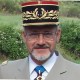 The French Word file of the text is here: Le camp du bien Part 1: The leadership of the "Camp of the Western Good", 3 decades of accomplishment, the law of the strongest.In all the conflicts that have agitated history, there has always been a camp of good and a camp of absolute evil. At least that's what emerges from the grand political statements and media hammer therapy that can be observed in the opposing camps. At the end of the conflict, history is written by the victor. He often takes his opponents to a court in charge of convicting and executing the leaders of the losing camp. The camps of good and evil are then perfectly identified with regard to history.The war in Ukraine is no exception to this universal rule. If we believe the Western politicians and media expressing themselves in perfect connivance, the camp of good would be ours: USA-EU-NATO-G7, the camp of evil would be the camp that opposes ours, whatever it may be.As far as I am concerned, the politico-media force-feeding based on dubious narratives is far from enough for me to form an opinion on which camp would be that of the good. I prefer to refer to the achievements of this camp over a few decades and verify that this camp is run by recommendable people before pronouncing.It is this analysis carried out since the collapse of the Soviet Union, which I propose to share with me, below.The alleged camp of good is today run by an elite with political and moral practices that are dubious to say the least.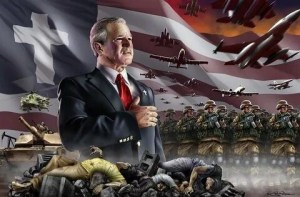 None of my readers will dispute that the alleged "camp of good" is now led by the United States of America. The governance of the "camp of good" is therefore today ensured by a small American elite that it is up to us to evaluate.In three very short videos, let's get acquainted with specimens very characteristic of the leadership of the "camp of good": ours.1 – At a conference in San Francisco in 2007, well before Maidan and the crisis that followed, US General Wesley Clark, former Commander-in-Chief of NATO, presents us in five minutes the "nice neoconservatives" of the United States and their "Project for a New Century of American hegemony". This project is a very aggressive project that announces regime changes, wars, chaos in several countries, to place them in the US orbit. The Russophobic side of the project cannot escape a bona fide listener, even though Russia was not in a position to pose the slightest problem at the time. (5 min video).Is this the leadership of the camp of good?2 – In 22 seconds, Madeleine Albright, a nice US neoconservative, US Secretary of State at the time, assumes the death of 500,000 Iraqi children on an American television saying: "it was a difficult choice but it was worth it". Realizing with hindsight that she had just said an enormity, she apologized a few hours later, but her true nature had expressed itself without shame and without complex in front of the camera .... (Video 22 sec)https://www.youtube.com/watch?v=CYrPvRk0j-8It is necessary to remind the uninitiated that, during the first Gulf War in 1991, a war conducted with the approval of the UN, but already under the false pretext, proven today, (the case of the incubators of Kuwait), the American-British forces had dropped depleted uranium on Iraq, resulting in the death of tens of thousands of Iraqis subject to the embargo on medicines.https://www.courrierinternational.com/article/2003/03/06/les-enfants-meurent-par-milliersIs this the leadership of the camp of good?True, Madeleine Albright went to join her master Lucifer in hell and is therefore no longer able to harm humanity, but her spiritual daughter, the kind neoconservative Victoria Nulland, made famous by her cry from the heart "Fuck the EU", and by her magnificent Maidan coup of 2014 in Ukraine, for only $ 5 billion, rose through the ranks to replace her in US Foreign Affairs.https://www.youtube.com/watch?v=YYpze1WDVAAIs this the leadership of the camp of good?3 – On April 15, 2019, US Secretary of State Mike Pompeo made a surprising statement to students at H&M University in Texas. "I was director of the CIA and we lied, cheated, stole. It was as if we had had whole training courses to learn how to do it. This reminds us of the glory of the American experience”.https://www.france-irak-actualite.com/2020/04/mike-pompeo-et-l-arme-du-mensonge.htmlIs this the leadership of the camp of good? Very comfortable and uninhibited, in any case ....We could multiply the examples as the political and moral perversity of the small US neoconservative elite that holds the reality of power in the US and which, therefore, leads the camp of good "US-EU-NATO-G7", has no limits.But now let's take a quick look at the main achievements of the "camp of good" over the past three decades.Since the collapse of the former Soviet Union, the main achievements of the alleged "Camp of Good" have been calamitous and bloody for the planet.We will limit ourselves to five episodes that the reader should remember.A – In April 1989, the case of the false mass grave in Timisoara served as a catalyst for the Romanian revolution. A false narrative, relayed for 6 weeks by the Western media pack, manages to bring down the last communist regime in Eastern Europe. The media then apologizes for "their mistake", but the shot is a winner. This kind of false narrative aimed at winning the decision will become the rule in the Western media space.The concerted and "pack" action of these mainstream media will now be facilitated by an ever greater concentration in the hands of a few billionaires of neoconservative and globalist obedience. Those who control opinion through manipulation and emotion end up controlling the world. (video 2 min)Timisoara fake mass grave case, a media fiasco | INAOf course, this revolution has not been terrible in terms of the loss of human lives (only 1,100 dead and 3,300 wounded) but what is calamitous is this evolution of the Western media space towards ever more lies, manipulations, concentration by the hand of a few, in order to take and keep control of the populations by making them swallow anything. This is a sad development that has more than ever the wind in its sails in the camp of good to the great satisfaction of politicians in power.B – The first Iraq war of 1990-1991, under the false pretext of the "Kuwait incubators", conceived and implemented by the CIA, and under the real pretext of the invasion of Kuwait.On 25 July 1990, Saddam Hussein met with the US Ambassador to Baghdad, April Glaspie. Duplicity or not, the latter, well aware of what is being prepared ("we see that you have amassed many troops on the border"), suggests to him that the USA would not intervene in a conflict between two Arab countries 13· 14. Saddam Hussein interprets the US ambassador's remarks as a green light. Was he rolled in flour by his American ally who had instrumentalized him to wage war on Iran from 1980 to 1988? In any case, it was the CIA that concocted the false pretext of incubators ... As with Timisoara, the Western media relayed the false pretext and lied in packs to get the outbreak of this war.The truth was finally known, after these lies had achieved their goals, namely the vote on a resolution at the UN and the entry into war of the "camp of good" that had deceived public opinion. https://www.google.com/search?client=firefox-b-d&q=Les+couveuses+du+KoweitIf we add the deaths that occurred during military operations, just over 100,000, and indirect deaths, linked to the aftermath of the war and the consequences of the use of depleted uranium and embargoes on medicines, the death toll varies between 500,000 and 1 million, depending on the sources. https://www.courrierinternational.com/article/2003/03/06/les-enfants-meurent-par-milliers This depleted uranium, a "dirty" weapon used without moderation and without real necessity by the Anglo-Saxons on the Iraqi populations had long-term consequences on these populations, but also a boomerang effect on the unwarned soldiers of the coalition of the camp of good.In addition to depleted uranium, economic sanctions and embargoes, including on medicines, have become privileged weapons of war on the side of good, because they kill much more than any bombing, and discreetly, because the losses are spread over time, long after military operations.Another beautiful achievement to the credit of the camp of good, based on duplicity and lies.C – The dismemberment of the former YugoslaviaThe ins and outs of this affair, which will last 9 years, are very little known to those who claim to be experts on the subject and who re-write history to the glory of the "camp of good".On November 5, 1990, while the countries of the East were in a situation of virtual bankruptcy, the US Congress adopted a law on the granting of financial resources abroad (Foreign Operations Appropriations Law 101-513) deciding that all financial support to Yugoslavia would be suspended within 6 months, without the possibility of borrowing or credit.This deliberate procedure was obviously so dangerous that, as early as 27 November 1990, the New York Times quoted a CIA report correctly predicting that a bloody civil war would break out in Yugoslavia.It was this law and US economic and financial pressure that were the source of the division in the former Yugoslavia, the ensuing civil war and dismemberment of the country, which ended with the bombing of Belgrade by NATO, without UN agreement, in the spring of 1999.The true human toll of this dismemberment of the former Yugoslavia, masterfully planned and carried out by the US pack leader of the "camp of good", varies, depending on the sources and what one counts. It is 200,000 to 250,000 dead.Before 1990: a non-aligned federal republic After 1999: a mosaic of small states of 23.5 million inhabitants under the control of the "camp of good".Lessons to be learned from this magnificent case study.– the Economic and Financial Weapon was the first used in 1990 and proved decisive in the execution of the dismemberment plan. "We caused the collapse of the Yugoslav economy..."– The plan could only be completed by obtaining the submission of recalcitrant Serbia by 78 days of bombing in the spring of 1999, according to the strategy of the five circles, emphasizing civilian infrastructure. These bombings were justified by a false pretext: the fake massacre of Racak. They did not have the approval of the UN, but NATO was already seeking to replace the UN by acting as the sheriff of the planet. NATO's overwhelming air superiority and its fear of engaging in ground combat in the Kosovar theatre must be noted in this case. https://www.monde-diplomatique.fr/2019/04/HALIMI/59723– The choice of the right moment by the camp of the good to apply this plan of dismemberment, that is to say the moment when Russia and China, too weak, could not react (decade 1990-1999).This dismemberment operation caused Russia and China, humiliated by the bombing of Belgrade, to become aware of what could happen to them one day. They have therefore forged alliances: SCO (2001) and BRICS (2008) which are proving very effective today in support of Russia.Moreover, Putin, who has followed these cases at the highest level since 1999, quickly understood that what had happened to the former Yugoslavia would one day be applied to Russia. For more than twenty years, he prepared his country for a confrontation that he knew was inevitable even as the self-proclaimed, arrogant, domineering and overconfident "camp of good" disarmed at all costs and its US pack leader extended his control eastwards, advancing its rockets and military bases towards Russia's borders.PLAN TO DISMEMBER RUSSIA BY THE WESTERN "CAMP OF GOOD" Before dismemberment: a Federation rich in resources of all kinds but difficult to control by the "camp of good" and especially preventing from dominating the worldA few hundred thousand or millions of deaths later (on both sides)After dismemberment, new configuration of Russian territories:a mosaic of smaller, less populous statesand easier to control, exploit and subdue by the camp of the goodD – The 2nd Iraq War (March 2003- December 2011) We will not dwell on the 2nd Iraq war, which was also based on a false pretext: Saddam Hussein's weapons of mass destruction that did not exist.Everyone remembers the comedy played by Colin Powell before the UN Security Council, shamelessly lying to the world with his Perlin Pimpin powder.From 2003 to 2011, 150,000 to 1 million direct or indirect victims of this 2nd Iraq war were counted, depending on the sources, 75% to 80% of whom were civilians. https://www.lepoint.fr/monde/les-500-000-morts-de-la-guerre-en-irak-18-10-2013-1745327_24.phpThe US pack leader of the camp of good has implemented the new, more discreet methods to kill, indirectly of course, the civilian population of the adversary in order to force the leader of the opposing camp to submit.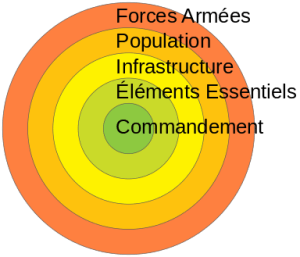 Examples? – Bombings in application of the theory of the five circles which target, among other things, the infrastructures necessary for the survival of the populations. It is a theory invented in the USA, morally questionable, and which the Americans do not admit can be applied by others than themselves in theaters of conflict. This strategy had already been used in the bombing of Serbia.Five circles theory - Wikipedia (wikipedia.org)– Economic sanctions and embargoes, including on medicines, which become weapons of war because they kill much more than any bombing, and discreetly, since the losses are spread over time, well after military operations.This is yet another achievement of the "camp of good", without UN endorsement, on the basis of a lie, with which for once France, Germany and Canada had refused to join, which was to their credit. At the time, some NATO countries still had some honor and sovereignty.E – The Syrian war (2011-2023 ....)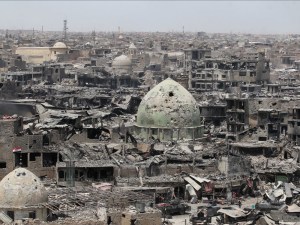 Triggered in March 2011 according to now proven techniques, this eleventh color revolution, also concocted by the US neoconservatives, according to the words of the former commander-in-chief of NATO, US General Westley Clark (video presented at the beginning of the analysis), was conducted, like the two wars in Iraq, for the benefit of Israel, whose very influential supporters direct US and European foreign policy. Provisional toll: 500,000 dead to date.To the above examples could be added Afghanistan, Yemen, Libya, so many sovereign states attacked by the camp of good and/or its allies on the sole pretext that their leaders and their policies did not serve the interests of the camp of good.We could also add, over the last three decades, the countless US interference in the internal affairs of dozens of countries (attempts at color revolutions, electoral interference, economic pressure, aimed at forcing this or that state to submit to the will of a state that has become rogue, because it is run by a deep mafia-type state that makes the rain and shine in US elections, but also European.Beyond these various often bloody achievements of the camp of good, it is necessary to look at the methods used by this US-NATO-EU-G7 camp of good and the means at its disposal.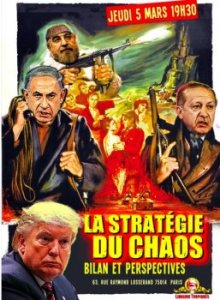 For the camp of good, the end justifies the means. International legality does not matter. It is the law of the strongest and the "rules" it sets unilaterally that must apply.To impose its "rules" on the whole world, the USA, leader of the "camp of good" first uses two terribly effective weapons: the dollar and the self-proclaimed extraterritoriality of its right attached to it. They do not hesitate to punish their opponents but also their allies who would not strictly apply the "rules" that only they can set. Some French banks, for example, have had to pay billions of dollars in fines to the US Treasury for daring to circumvent US economic sanctions against Iran and several other embargoed countries. https://www.francetvinfo.fr/economie/entreprises/amende-de-la-bnp/The US and its allies in the camp of good do not hesitate to seize the assets of their adversaries when they (Iran, Afghanistan, Russia ..) have had the unfortunate idea of depositing them in US banks or in those of NATO member states. "We lied, cheated, stole.."The USA does not hesitate either to seize the industrial flagships of its most servile allies by going so far as to imprison in high security quarters, under false pretexts, executives of these companies to blackmail the management (Alsthom Affair, Frédéric Pierucci). They go so far as to bribe politicians and business leaders (MaKron) to achieve their ends.They even go so far as to torpedo the international commercial contracts of their most loyal allies to take them over and award them to their companies. ($35 billion contract for US Air Force tanker aircraft, won by Airbus in 2008 and reawarded to Boeing; $56 billion contract for Australian submarines cancelled in September 2021 to be reallocated to US companies.)They maintain a system of NSA telephone tapping, revealed by Snowden to spy on the leaders of the major allied countries, discover their weaknesses, even their turpitudes, establish files on them and blackmail them as necessary to better subdue them, and this, without the interested parties even being offended. In fact, the opposite is true. The more EU leaders are deceived, cuckolded, sodomized by US leaders, the more satisfied they seem to be with the situation.It is all this that makes the excellence of the partnership relationship and cohesion within the "camp of good".Hyper-power confided in its egocentrism, the United States, leader of the pack of the camp of good, uses and abuses its force and its monopolies. In French, this is called "abus de position dominante". For an average American, unaccustomed to even the simplest legal terms, this translates to: "Why bother?"Thus, they remain one of the few countries in the world not to have signed and, above all, ratified the 1997 Ottawa Convention banning anti-personnel mines.They are still violating the 1992 Geneva Convention on the Prohibition of the Development, Production, Stockpiling and Use of Chemical Weapons and on Their Destruction, which they signed and ratified in 1997, by authorizing the Ukrainian ally, a signatory to the convention, to use this type of weapon on the Donbass front.They are violating the Biological Weapons Convention they signed in 1975. And, to do it more discreetly, they relocate their laboratories to allied countries with little regard for the issue (Ukraine),https://lecourrierdesstrateges.fr/2022/03/09/des-laboratoires-biologiques-finances-par-les-etats-unis-existent-bel-et-bien-en-ukraine/while keeping some ultra-secret research laboratories on their territory: (Fort Detricks). . Les armes de destruction massive bactériologiques et virales comme le COVID (Tucker Carlson et Project Veritas) – les 7 du quebec  and  https://www.google.com/search?client=firefox-b-d&q=Fort+Detrik+laboratoire#fpstate=ive&vld=cid:f9fd8aff,vid:DiQ6u1wlDhITo top it off, the United States, the undisputed leader of the camp of good, is the only country in the world that has not ratified the United Nations Convention on the Rights of the Child. https://fr.wikipedia.org/wiki/Non-ratification_de_la_Convention_relative_aux_droits_de_l%27enfant_par_les_%C3%89tats-UnisThis is undoubtedly the beauty and greatness of the neoconservative and globalist model, to which the governance of the EU now adheres wholeheartedly, even enthusiastically.This is the leader of the US pack to which our rulers have freely (?) chosen to rally and whom we should follow in his Russophobic crusade in Ukraine, to keep world hegemony on the camp of good.But we are still far from being at the end of the analysis of this camp of good which knows how to go much further in horror while giving lessons in morality and good governance to the rest of the planet.There are, of course, the unacceptable actions of torture, murder and humiliation of Iraqi prisoners of war incarcerated in Abu Graib or Guantanamo, all perpetrated by nice American GIs who, without shame and without complex, have disseminated the images of their packages on face books and on the net to the attention of the whole world. The net having been "cleansed" of most of the most sordid videos that can damage the honor of the "camp of good", there are only a few, less horrible ones. https://www.nouvelobs.com/photo/20160825.OBS6879/torture-humiliations-les-photos-qui-ont-revele-l-horreur-d-abou-ghraib.htmlOne could have imagined that these were blunders that would be severely punished by the Camp of Good? Well, no! One of the main US torturers Lynndie England, an evocative and proudly worn surname, will be sentenced to 3 years in prison, but will only do one. However, she herself executed some prisoners and was photographed in front of the corpses. Cheap paid war crimes perpetrated by the US Army. ... It is true that in the article in The Gray Zone, US investigative journalist Seymour M. Hersh, winner of the Pulitzer Prize, revealed the existence of "Copper Green", a torture program used in Afghanistan and then in Iraq and approved by Secretary of Defense Donald Rumsfeld himself. (a nice globalist neoconservative, quoted by General Clarck in the first video).  Is this the camp of good that gives lessons in morality and governance to the whole world and that often screams war crime, in increasingly delusional accusatory inversions? Crooked enough to institutionalize torture, stupid enough to brag on the internet and get his fingers caught in the jam. This is also the camp of good.    It is true that until then, the US military authorities were rather discreet by relocating torture (like their biological laboratories) to countries with little regard, including NATO countries (Poland, Romania, Lithuania) and sending their executioners to "operate" on the spot. https://www.liberation.fr/planete/2014/12/10/comment-la-cia-a-delocalise-ses-centres-de-torture_1160917/We have already mentioned economic sanctions and embargoes, which can be, over time, much more deadly than bombings for the most vulnerable civilian populations, particularly children and the elderly. This is particularly the case of the US embargo on medicines still in force for Syria, even though this civilian population has just experienced an earthquake that has caused significant losses and many injuries. Everyone can see in this rabid, stupid and counterproductive extremism of the "camp of good", the level of its human and moral qualities, and understand why this camp of good arouses disgust, rejection and hatred on most of the planet.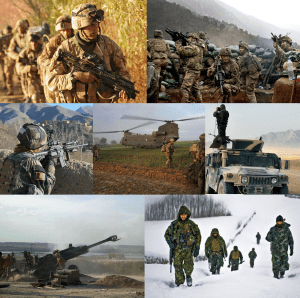 Since 1990, the call of the US pack leader of the camp of good to Private Military Companies (PMCs) has exploded in all theaters of operation. This system has nothing to do with mercenarism, in which individuals are recruited directly by States. In PMCs, they sign contracts with companies with legal status and these companies deal with States. https://www.dw.com/fr/wagner-blackwater-societes-militaires-privees-smp-mode-d-emploi/a-60704920A simple observation of the facts shows, for example, that the US signed some 3000,1994 contracts with SMPs between 2004 and 1997. The most infamous of these many Private Military Corporations operating for good is the US Black Water Society, founded in 2007, and known for its countless abuses and massacres committed in Afghanistan and Iraq. But of course, impunity is total, as for the soldiers of the Armies of the "camp of good". https://www.liberation.fr/planete/10/08/12437/en-irak-blackwater-accuse-de-massacre-delibere_<>/This SMP system is particularly effective and limits the political risks of the State that uses it. Of course the camp of good would like to keep the exclusivity and tends to consider as a "terrorist organization" any SMP that would compete with those of the Camp of good.It is interesting to note that Wagner, the first Russian SMP, was founded only on 1er May 2014, perhaps in reaction to the Maidan coup d'état, led by the "camp of good", in which some US PMCs had played, in the shadows, the leading roles. Founded 17 years after the Black Waters, Wagner is 17 years behind Black Waters for what could be presented as abuses, by the narratives always presumed "honest" of the media of the camp of good, unfortunately too often caught the fingers in the jam of lies.What everyone must understand is that the US and its allies in the camp of good cannot stand that Wagner, a young Russian private military company, less than nine years old, can distinguish itself by a military efficiency and ethics far superior to any SMP of the camp of good, including Black Water. 17 years his senior. That is why they denounce this competition, which they consider unfair.    So it's hilarious to see the U.S. classify Wagner as a terrorist organization, when SMP US Black Water has really been a terrorist organization for 26 years, while enjoying the immunity of his work for the benefit of the camp of good. We are in the traditional double standard. Nothing very surprising on the part of the camp of good.The first part of this "apology" of the camp of the good, which some will not hesitate to describe as an indictment, being already heavy to bear and very long, it is good to put an end to it by the interesting question of extrajudicial executions.In 2014, shortly after the Maidan coup and the subsequent annexation of Crimea by Russia, an advisor to the Ukrainian Minister of the Interior (Anton Gerashenko) under the influence of the major intelligence services of the camp of the property (CIA, Mossad, MI6) creates an online collaborative platform to establish the list of people to be physically eliminated because they oppose the interests of Ukraine, but above all to the neoconservative and globalist project that involves the dismemberment of Russia.In fact this project is 100% American and lists some 289,000 people worldwide. This is what emerges from Bellincioni Berti's well-documented article of September 4, 2022. https://www.profession-gendarme.com/wp-content/uploads/2022/09/Lorsque-les-services-ame%CC%81ricains-ciblent-leurs-propres-ressortissants.pdfThe originality of this terrorist project, since it aims to spread terror among all those who would oppose the narratives of the camp of good on Ukraine, is that it is openly supported by the USA, but also by a silence, obviously complicit, of the current leaders of the EU who let it happen. Thus, academics, journalists, former military or diplomats, elected officials, are threatened with death because they openly refuse to submit to the dictates of the globalist neocons. It does not matter that they themselves are citizens of the camp of good.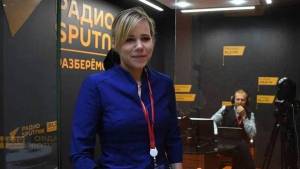 Some executions have already been carried out for example, including that of Daria Dugin, assassinated on August 20, 2022 in Russia.This shows, if it were still necessary, the true nature of the member countries of the camp of good, whose political discourse is no longer in line with their actions since the collapse of the Soviet Union in 1990 and the emergence in the upper echelons of US power of a neoconservative and globalist engeance that has largely spread in the governances of the major European countries.There is no need to mention, to add to the toll, the instrumentalization of the terrorism of Daesh and Al Qaeda, by the camp of good, for the sole purpose of bringing down Bashar al-Assad, secular head of state recognized at the United Nations whose only defect is to displease Israel, one of the influential champions of the camp of good. https://mondafrique.com/fafa-nest-quune-une-girouette-face-aux-djihadistes-dal-nosra/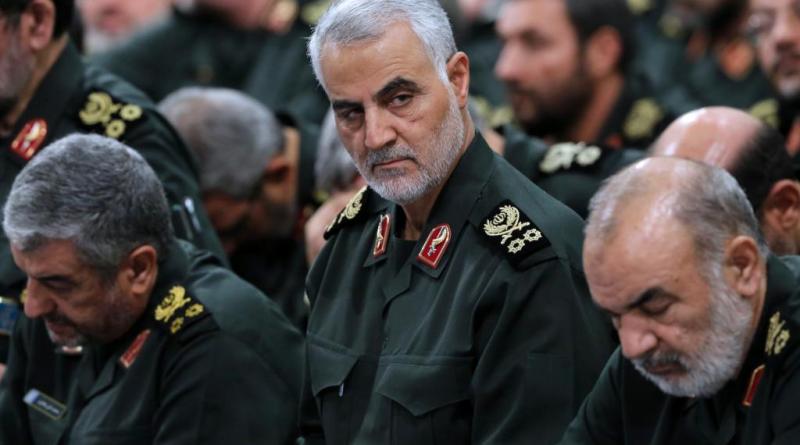 Needless to mention either the illegal and provocative execution of Iranian General Soleimani by the United States, which will stop at nothing to sow chaos and death on the planet. https://www.rts.ch/info/monde/11455273-lexecution-du-general-soleimani-etait-illegale-selon-une-experte-de-lonu.html Search results for "Soleimani" – les 7 du quebecWhat cries of outrage would we not have heard in the media of the "camp of good" if one of our generals had been executed in this way by an Iranian drone?And yes, this is the camp of good .....Arrived at this stage of the analysis, it is good to make a pose to digest this first avalanche of reminders of information and undeniable facts which will be followed by a 2nd wave, then the analysis of the "camp of evil": the one that opposes ours.In provisional conclusion, I can simply say that I do not recognize myself in this camp of good, as it appears so far. I do not understand by what ethical, moral and intellectual perversion some of my brothers in arms could offer their unconditional allegiance to a camp of good whose leaders have lied, cheated, stolen, killed, tortured, violated international laws, harmed the interests of our country, for the sole interests of their US pack leader, A pack leader who does not care about international legality and for whom the rules he himself has set must be imposed on all.I will be told that our leaders were elected (even if they were badly elected) and that the military is subordinate to politics. But it was by this kind of ill-considered discipline that Hitler, better elected then than our leaders today, was followed to the end of his murderous madness by his army and his people. Hitler's "good, brave and disciplined" generals were justly sanctioned at Nuremberg after the war. They should have looked at their conscience earlier and not foolishly obeyed.There are times in history when French soldiers have had to choose sides. General de Gaulle did so without hesitation in 1940 and I doubt whether, from where he is, he can approve of the France's slavish allegiance to what has become, over time, the empire of duplicity and lies. I also doubt that François Mitterand, from where he is, can approve of our unfortunate servile allegiance after declaring:« The France don't know, but we are at war with America. Yes, a permanent war, a vital war, an economic war, a war without death apparently. Yes, they are very tough Americans, they are voracious, they want undivided power over the world. It is an unknown war and yet a war to the death».Everything is there: Everyone will, at one time or another, have to choose sides in this war to the death. This camp will not necessarily be the camp that poorly elected meeting leaders, supported by the media, have chosen for us.BE CONTINUEDTranslation on English by Claudio Buttinelli – RomaACCUSA CONTRO IL "CAMPO DEL BENE OCCIDENTALE" (D. Delawarde)Per annullare l'iscrizione a questo elenco robertbibeau@hotmail.comQuesto articolo è disponibile sul webmagazine: http://www.les7duquebec.netSu: https://les7duquebec.net/archives/280460                                               18.2.2023   di Dominique DELAWARDE il 13 febbraio 2023.Il file Word francese del testo è qui: Le camp du bien Parte 1: La leadership del "Campo del Bene Occidentale", 3 decenni di realizzazione, la legge del più forte.In tutti i conflitti che hanno agitato la storia, c'è sempre stato un campo del bene e un campo del male assoluto. Almeno questo è ciò che emerge dalle grandi dichiarazioni politiche e dalla terapia del martello mediatico che può essere osservata nei campi opposti. Alla fine del conflitto, la storia è scritta dal vincitore. Spesso porta i suoi oppositori in un tribunale incaricato di condannare e giustiziare i leader del campo perdente. I campi del bene e del male sono allora perfettamente identificati rispetto alla storia.La guerra in Ucraina non fa eccezione a questa regola universale. Se crediamo ai politici e ai media occidentali che si esprimono in perfetta connivenza, il campo del bene sarebbe il nostro: USA-UE-NATO-G7, il campo del male sarebbe il campo che si oppone al nostro, qualunque esso sia.Per quanto mi riguarda, l'alimentazione forzata politico-mediatica basata su narrazioni dubbie è tutt'altro che sufficiente per farmi un'opinione su quale campo sarebbe quello dei buoni. Preferisco fare riferimento ai risultati di questo campo nel corso di alcuni decenni e verificare che questo campo sia gestito da persone raccomandabili prima di pronunciarsi.È questa analisi condotta dal crollo dell'Unione Sovietica, che propongo di condividere con me, qui sotto.Il presunto campo del bene è oggi gestito da un'élite con pratiche politiche e morali a dir poco dubbie.Nessuno dei miei lettori contesterà che il presunto "campo del bene" sia ora guidato dagli Stati Uniti d'America. Il governo del "campo del bene" è quindi oggi assicurato da una piccola élite americana che spetta a noi valutare.In tre brevissimi video, facciamo conoscenza con esemplari molto caratteristici della leadership del "campo del bene": il nostro.1 – In una conferenza a San Francisco nel 2007, ben prima di Maidan e della crisi che ne seguì, il generale americano Wesley Clark, ex comandante in capo della NATO, ci presenta in cinque minuti i "simpatici neoconservatori" degli Stati Uniti e il loro "Progetto per un nuovo secolo di egemonia americana". Questo progetto è un progetto molto aggressivo che annuncia cambi di regime, guerre, caos in diversi paesi, per collocarli nell'orbita statunitense. Il lato russofobo del progetto non può sfuggire a un ascoltatore in buona fede, anche se la Russia non era in grado di porre il minimo problema in quel momento. (5 minuti video).È questa la leadership del campo del bene?2 – In 22 secondi, Madeleine Albright, simpatica neoconservatrice statunitense, all'epoca Segretario di Stato americano, ipotizza la morte di 500.000 bambini iracheni su una televisione americana dicendo: "è stata una scelta difficile ma ne è valsa la pena". Rendendosi conto con il senno di poi che aveva appena detto un'enormità, si scusò poche ore dopo, ma la sua vera natura si era espressa senza vergogna e senza complessi davanti alla telecamera.... (Video 22 sec)https://www.youtube.com/watch?v=CYrPvRk0j-8È necessario ricordare ai non iniziati che, durante la prima guerra del Golfo nel 1991, una guerra condotta con l'approvazione dell'ONU, ma già sotto il falso pretesto, dimostrato oggi, (il caso delle incubatrici del Kuwait), le forze americano-britanniche avevano sganciato uranio impoverito sull'Iraq, provocando la morte di decine di migliaia di iracheni soggetti all'embargo sui medicinali.https://www.courrierinternational.com/article/2003/03/06/les-enfants-meurent-par-milliersÈ questa la leadership del campo del bene?È vero, Madeleine Albright è andata a raggiungere il suo maestro Lucifero all'inferno e quindi non è più in grado di danneggiare l'umanità, ma la sua figlia spirituale, la gentile neoconservatrice Victoria Nulland, resa famosa dal suo grido dal cuore "Fuck the EU", e dal suo magnifico colpo di stato di Maidan del 2014 in Ucraina, per soli $ 5 miliardi, ha scalato i ranghi per sostituirla negli affari esteri degli Stati Uniti.https://www.youtube.com/watch?v=YYpze1WDVAAÈ questa la leadership del campo del bene?3 – Il 15 aprile 2019, il segretario di Stato americano Mike Pompeo ha fatto una sorprendente dichiarazione agli studenti della H&M University in Texas. "Ero direttore della CIA e abbiamo mentito, imbrogliato, rubato. Era come se avessimo avuto interi corsi di formazione per imparare a farlo. Questo ci ricorda la gloria dell'esperienza americana".https://www.france-irak-actualite.com/2020/04/mike-pompeo-et-l-arme-du-mensonge.htmlÈ questa la leadership del campo del bene? Molto comodo e disinibito, in ogni caso ....Potremmo moltiplicare gli esempi in quanto la perversità politica e morale della piccola élite neoconservatrice statunitense che detiene la realtà del potere negli Stati Uniti e che, quindi, guida il campo del buon "USA-UE-NATO-G7", non ha limiti.Ma ora diamo una rapida occhiata ai principali risultati del "campo del bene" negli ultimi tre decenni.Dal crollo dell'ex Unione Sovietica, i principali risultati del presunto "Campo del Bene" sono stati disastrosi e sanguinosi per il pianeta.Ci limiteremo a cinque episodi che il lettore dovrebbe ricordare.A – Nell'aprile 1989, il caso della falsa fossa comune di Timisoara servì da catalizzatore per la rivoluzione rumena. Una falsa narrazione, trasmessa per 6 settimane dal pacchetto mediatico occidentale, riesce a far cadere l'ultimo regime comunista nell'Europa orientale. I media poi si scusano per "il loro errore", ma lo scatto è vincente. Questo tipo di falsa narrazione volta a vincere la decisione diventerà la regola nello spazio mediatico occidentale.L'azione concertata e "pack" di questi media mainstream sarà ora facilitata da una concentrazione sempre maggiore nelle mani di pochi miliardari di obbedienza neoconservatrice e globalista. Coloro che controllano l'opinione attraverso la manipolazione e l'emozione finiscono per controllare il mondo. (video 2 min)Caso di fossa comune falsa di Timisoara, un fiasco mediatico | INACerto, questa rivoluzione non è stata terribile in termini di perdita di vite umane (solo 1.100 morti e 3.300 feriti) ma ciò che è disastroso è questa evoluzione dello spazio mediatico occidentale verso sempre più menzogne, manipolazioni, concentrazione per mano di pochi, al fine di prendere e mantenere il controllo delle popolazioni facendole ingoiare qualsiasi cosa. Si tratta di un triste sviluppo che ha più che mai il vento in poppa nel campo del bene con grande soddisfazione dei politici al potere.B – La prima guerra in Iraq del 1990-1991, con il falso pretesto degli "incubatori del Kuwait", ideati e realizzati dalla CIA, e con il vero pretesto dell'invasione del Kuwait.Il 25 luglio 1990, Saddam Hussein incontrò l'ambasciatrice statunitense a Baghdad, April Glaspie. Duplicità o no, quest'ultimo, ben consapevole di ciò che si sta preparando ("vediamo che avete ammassato molte truppe alla frontiera"), gli suggerisce che gli Stati Uniti non interverrebbero in un conflitto tra due paesi arabi 13· 14. Saddam Hussein interpreta le osservazioni dell'ambasciatore degli Stati Uniti come un via libera. È stato arrotolato nella farina dal suo alleato americano che lo aveva strumentalizzato per muovere guerra all'Iran dal 1980 al 1988? In ogni caso, è stata la CIA a inventare il falso pretesto delle incubatrici ... Come con Timisoara, i media occidentali hanno trasmesso il falso pretesto e mentito in branco per ottenere lo scoppio di questa guerra.La verità era finalmente nota, dopo che queste menzogne avevano raggiunto i loro obiettivi, vale a dire il voto su una risoluzione all'ONU e l'entrata in guerra del "campo del bene" che aveva ingannato l'opinione pubblica. https://www.google.com/search?client=firefox-b-d&q=Les+couveuses+du+KoweitSe aggiungiamo i morti avvenuti durante le operazioni militari, poco più di 100.000, e i morti indiretti, legati al dopoguerra e alle conseguenze dell'uso dell'uranio impoverito e degli embarghi sui medicinali, il bilancio delle vittime varia tra 500.000 e 1 milione, a seconda delle fonti. https://www.courrierinternational.com/article/2003/03/06/les-enfants-meurent-par-milliers Questo uranio impoverito, un'arma "sporca" usata senza moderazione e senza reale necessità dagli anglosassoni sulle popolazioni irachene ebbe conseguenze a lungo termine su queste popolazioni, ma anche un effetto boomerang sui soldati non avvertiti della coalizione del campo del bene.Oltre all'uranio impoverito, le sanzioni economiche e gli embarghi, anche sui medicinali, sono diventati armi di guerra privilegiate dalla parte del bene, perché uccidono molto più di qualsiasi bombardamento, e discretamente, perché le perdite sono distribuite nel tempo, molto tempo dopo le operazioni militari.Un altro bel risultato a credito del campo del bene, basato sulla doppiezza e sulla menzogna.C – Lo smembramento dell'ex IugoslaviaI dettagli di questa vicenda, che durerà 9 anni, sono ben poco noti a coloro che pretendono di essere esperti in materia e che riscrivono la storia per la gloria del "campo del bene".Il 5 novembre 1990, mentre i paesi dell'Est erano in una situazione di bancarotta virtuale, il Congresso degli Stati Uniti adottò una legge sulla concessione di risorse finanziarie all'estero (Foreign Operations Appropriations Law 101-513) decidendo che ogni sostegno finanziario alla Jugoslavia sarebbe stato sospeso entro 6 mesi, senza possibilità di prestito o credito.Questa procedura deliberata era ovviamente così pericolosa che, già il 27 novembre 1990, il New York Times citava un rapporto della CIA che prevedeva correttamente che sarebbe scoppiata una sanguinosa guerra civile in Jugoslavia.Sono state questa legge e la pressione economica e finanziaria degli Stati Uniti che sono state all'origine della divisione nell'ex Jugoslavia, della conseguente guerra civile e dello smembramento del paese, che si è concluso con il bombardamento di Belgrado da parte della NATO, senza accordo delle Nazioni Unite, nella primavera del 1999.Il vero tributo umano di questo smembramento della ex Jugoslavia, magistralmente pianificato ed eseguito dal capobranco statunitense del "campo del bene", varia a seconda delle fonti e di ciò che si conta. Sono da 200.000 a 250.000 morti.Prima del 1990: una repubblica federale non allineata Dopo il 1999: un mosaico di piccoli stati di 23,5 milioni di abitanti sotto il controllo del "campo del bene".Lezioni da trarre da questo magnifico caso di studio.– l'Arma Economica e Finanziaria è stata la prima utilizzata nel 1990 e si è rivelata decisiva nell'esecuzione del piano di smembramento. "Abbiamo causato il crollo dell'economia jugoslava..."Il piano poteva essere completato solo ottenendo la sottomissione della recalcitrante Serbia entro 78 giorni di bombardamenti nella primavera del 1999, secondo la strategia dei cinque cerchi, enfatizzando le infrastrutture civili. Questi attentati sono stati giustificati da un falso pretesto: il finto massacro di Racak. Non avevano l'approvazione delle Nazioni Unite, ma la NATO stava già cercando di sostituire l'ONU agendo come sceriffo del pianeta. La schiacciante superiorità aerea della NATO e il suo timore di impegnarsi in combattimenti terrestri nel teatro kosovaro devono essere notati in questo caso. https://www.monde-diplomatique.fr/2019/04/HALIMI/59723– La scelta del momento giusto da parte del campo dei buoni per applicare questo piano di smembramento, vale a dire il momento in cui Russia e Cina, troppo deboli, non hanno potuto reagire (decennio 1990-1999).Questa operazione di smembramento ha fatto sì che Russia e Cina, umiliate dal bombardamento di Belgrado, prendessero coscienza di ciò che potrebbe accadere loro un giorno. Hanno quindi stretto alleanze: SCO (2001) e BRICS (2008) che si stanno dimostrando molto efficaci oggi a sostegno della Russia.Inoltre, Putin, che ha seguito questi casi ai massimi livelli dal 1999, ha capito rapidamente che ciò che era accaduto all'ex Jugoslavia un giorno sarebbe stato applicato alla Russia. Per più di vent'anni, ha preparato il suo paese per uno scontro che sapeva essere inevitabile anche se l'autoproclamato, arrogante, prepotente e troppo sicuro di sé "campo del bene" disarmato a tutti i costi e il suo capobranco statunitense ha esteso il suo controllo verso est, avanzando i suoi razzi e basi militari verso i confini della Russia.PIANO PER SMEMBRARE LA RUSSIA DAL "CAMPO DEL BENE" OCCIDENTALE Prima dello smembramento: una Federazione ricca di risorse di ogni tipo ma difficile da controllare dal "campo del bene" e soprattutto impedendo di dominare il mondoQualche centinaio di migliaia o milioni di morti dopo (da entrambe le parti)Dopo lo smembramento, nuova configurazione dei territori russi:Un mosaico di stati più piccoli e meno popolosie più facile da controllare, sfruttare e sottomettere dal campo del beneD – La seconda guerra in Iraq (marzo 2- dicembre 2003) Non ci soffermeremo sulla 2a guerra in Iraq, anch'essa basata su un falso pretesto: le armi di distruzione di massa di Saddam Hussein che non esistevano.Tutti ricordano la commedia interpretata da Colin Powell davanti al Consiglio di Sicurezza dell'ONU, mentendo spudoratamente al mondo con la sua polvere di Perlin Pimpin.Dal 2003 al 2011, sono state contate da 150.000 a 1 milione di vittime dirette o indirette di questa seconda guerra in Iraq, a seconda delle fonti, dal 2% all'75% delle quali erano civili. https://www.lepoint.fr/monde/les-80-500-morts-de-la-guerre-en-irak-000-18-10-2013_1745327.phpIl capobranco statunitense del campo del bene ha messo in atto i nuovi metodi più discreti per uccidere, indirettamente, naturalmente, la popolazione civile dell'avversario al fine di costringere il leader del campo avversario a sottomettersi.Esempi? – Bombardamenti in applicazione della teoria dei cinque cerchi che colpiscono, tra l'altro, le infrastrutture necessarie alla sopravvivenza delle popolazioni. È una teoria inventata negli Stati Uniti, moralmente discutibile, e che gli americani non ammettono possa essere applicata da altri che da loro stessi nei teatri di conflitto. Questa strategia era già stata utilizzata nel bombardamento della Serbia.Teoria dei cinque cerchi - Wikipedia (wikipedia.org)– Sanzioni economiche ed embarghi, anche sui medicinali, che diventano armi da guerra perché uccidono molto più di qualsiasi bombardamento, e discretamente, poiché le perdite sono distribuite nel tempo, ben dopo le operazioni militari.Questo è l'ennesimo risultato del "campo del bene", senza l'avallo delle Nazioni Unite, sulla base di una menzogna, con la quale per una volta Francia, Germania e Canada avevano rifiutato di aderire, che era a loro merito. A quel tempo, alcuni paesi della NATO avevano ancora un certo onore e sovranità.E – La guerra siriana (2011-2023....)Attivata nel marzo 2011 secondo tecniche ormai collaudate, questa undicesima rivoluzione colorata, architettata anche dai neoconservatori statunitensi, secondo le parole dell'ex comandante in capo della NATO, il generale statunitense Westley Clark (video presentato all'inizio dell'analisi), è stata condotta, come le due guerre in Iraq, a beneficio di Israele, i cui sostenitori molto influenti dirigono la politica estera statunitense ed europea. Bilancio provvisorio: 500.000 morti fino ad oggi.Agli esempi di cui sopra si potrebbe aggiungere l'Afghanistan, lo Yemen, la Libia, tanti stati sovrani attaccati dal campo del bene e/o dai suoi alleati con il solo pretesto che i loro leader e le loro politiche non servivano gli interessi del campo del bene.Potremmo anche aggiungere, negli ultimi tre decenni, le innumerevoli interferenze statunitensi negli affari interni di decine di paesi (tentativi di rivoluzioni colorate, interferenze elettorali, pressioni economiche, volte a costringere questo o quello stato a sottomettersi alla volontà di uno stato che è diventato canaglia, perché è gestito da uno stato di tipo mafioso profondo che fa piovere e brillare nelle elezioni americane, ma anche europeo.Al di là di queste varie conquiste spesso sanguinose del campo del bene, è necessario guardare ai metodi utilizzati da questo US-NATO-UE-G7 campo del bene e ai mezzi a sua disposizione.Per il campo del bene, il fine giustifica i mezzi. La legalità internazionale non ha importanza. È la legge del più forte e le "regole" che stabilisce unilateralmente che devono essere applicate.Per imporre le loro "regole" al mondo intero, gli Stati Uniti, leader del "campo del bene", usano prima due armi terribilmente efficaci: il dollaro e l'autoproclamata extraterritorialità del loro diritto ad esso collegato. Non esitano a punire i loro avversari ma anche i loro alleati che non applicherebbero rigorosamente le "regole" che solo loro possono stabilire. Alcune banche francesi, ad esempio, hanno dovuto pagare miliardi di dollari di multe al Tesoro degli Stati Uniti per aver osato aggirare le sanzioni economiche statunitensi contro l'Iran e molti altri paesi sottoposti a embargo. https://www.francetvinfo.fr/economie/entreprises/amende-de-la-bnp/Gli Stati Uniti e i loro alleati nel campo del bene non esitano a sequestrare i beni dei loro avversari quando essi (Iran, Afghanistan, Russia ..) hanno avuto la sfortunata idea di depositarli nelle banche statunitensi o in quelle degli Stati membri della NATO. "Abbiamo mentito, imbrogliato, rubato.."Gli Stati Uniti non esitano nemmeno a impadronirsi dei fiori all'occhiello industriali dei loro alleati più servili arrivando a imprigionare in quartieri di massima sicurezza, con falsi pretesti, dirigenti di queste società per ricattare la direzione (Affare Alsthom, Frédéric Pierucci). Arrivano al punto di corrompere politici e imprenditori (MaKron) per raggiungere i loro fini.Arrivano persino a silurare i contratti commerciali internazionali dei loro alleati più fedeli per prenderli in consegna e assegnarli alle loro aziende. (Contratto da 35 miliardi di dollari per aerei cisterna della US Air Force, vinto da Airbus nel 2008 e riassegnato a Boeing; contratto da 56 miliardi di dollari per sottomarini australiani annullato nel settembre 2021 per essere riassegnato a società statunitensi.)Mantengono un sistema di intercettazioni telefoniche della NSA, rivelate da Snowden per spiare i leader dei principali paesi alleati, scoprire le loro debolezze, persino le loro turpititudini, stabilire file su di loro e ricattarli come necessario per sottometterli meglio, e questo, senza che le parti interessate si offendano nemmeno. In realtà, è vero il contrario. Più i leader dell'UE sono ingannati, imbrogliati, sodomizzati dai leader statunitensi, più sembrano essere soddisfatti della situazione.È tutto questo che rende l'eccellenza del rapporto di partenariato e la coesione all'interno del "campo del bene".L'iperpotenza confidata nel suo egocentrismo, gli Stati Uniti, leader del branco del campo del bene, usano e abusano della loro forza e dei loro monopoli. In francese, questo è chiamato "abus de position dominante". Per un americano medio, non abituato nemmeno ai termini legali più semplici, questo si traduce in: "Perché preoccuparsi?"Restano quindi uno dei pochi paesi al mondo a non aver firmato e, soprattutto, ratificato la Convenzione di Ottawa del 1997 che vieta le mine antiuomo.Stanno ancora violando la Convenzione di Ginevra del 1992 sulla proibizione dello sviluppo, della produzione, dello stoccaggio e dell'uso di armi chimiche e sulla loro distruzione, che hanno firmato e ratificato nel 1997, autorizzando l'alleato ucraino, firmatario della convenzione, a utilizzare questo tipo di arma sul fronte del Donbass.Stanno violando la Convenzione sulle armi biologiche che hanno firmato nel 1975. E, per farlo in modo più discreto, trasferiscono i loro laboratori in paesi alleati con poco riguardo per la questione (Ucraina),https://lecourrierdesstrateges.fr/2022/03/09/des-laboratoires-biologiques-finances-par-les-etats-unis-existent-bel-et-bien-en-ukraine/pur mantenendo alcuni laboratori di ricerca ultra-segreti sul loro territorio: (Fort Detricks). Les armes de destruction massive bactériologiques et virales comme le COVID (Tucker Carlson et Project Veritas) – les 7 du quebec  and  https://www.google.com/search?client=firefox-b-d&q=Fort+Detrik+laboratoire#fpstate=ive&vld=cid:f9fd8aff,vid:DiQ6u1wlDhIPer finire, gli Stati Uniti, leader indiscusso del campo del bene, sono l'unico paese al mondo che non ha ratificato la Convenzione delle Nazioni Unite sui diritti dell'infanzia. https://fr.wikipedia.org/wiki/Non-ratification_de_la_Convention_relative_aux_droits_de_l%27enfant_par_les_%C3%89tats-UnisQuesta è senza dubbio la bellezza e la grandezza del modello neoconservatore e globalista, a cui la governance dell'UE aderisce ora con tutto il cuore, persino con entusiasmo.Questo è il leader del branco degli Stati Uniti a cui i nostri governanti hanno liberamente (?) scelto di radunarsi e che dovremmo seguire nella sua crociata russofoba in Ucraina, per mantenere l'egemonia mondiale sul campo del bene.Ma siamo ancora lontani dall'essere alla fine dell'analisi di questo campo del bene che sa andare molto oltre nell'orrore mentre dà lezioni di moralità e di buon governo al resto del pianeta.Ci sono, naturalmente, le azioni inaccettabili di tortura, omicidio e umiliazione dei prigionieri di guerra iracheni incarcerati ad Abu Graib o Guantánamo, tutti perpetrati da simpatici soldati americani che, senza vergogna e senza complessi, hanno diffuso le immagini dei loro pacchetti sui taccuini e in rete all'attenzione del mondo intero. Essendo stata "ripulita" la rete dalla maggior parte dei video più sordidi che possono danneggiare l'onore del "campo del bene", ce ne sono solo alcuni, meno orribili.https://www.nouvelobs.com/photo/20160825.OBS6879/torture-humiliations-les-photos-qui-ont-revele-l-horreur-d-abou-ghraib.htmlSi poteva immaginare che si trattasse di errori che sarebbero stati severamente puniti dal Campo del Bene? Beh, no! Una delle principali torturatrici statunitensi Lynndie England, un cognome evocativo e orgogliosamente indossato, sarà condannata a 3 anni di carcere, ma ne farà solo uno. Tuttavia, lei stessa ha giustiziato alcuni prigionieri ed è stata fotografata davanti ai cadaveri. Crimini di guerra pagati a buon mercato perpetrati dall'esercito americano. ... È vero che nell'articolo di The Gray Zone, il giornalista investigativo statunitense Seymour M. Hersh, vincitore del Premio Pulitzer, ha rivelato l'esistenza di "Copper Green", un programma di tortura utilizzato in Afghanistan e poi in Iraq e approvato dallo stesso segretario alla Difesa Donald Rumsfeld. (un simpatico neoconservatore globalista, citato dal generale Clarck nel primo video).  È questo il campo del bene che dà lezioni di moralità e di governo al mondo intero e che spesso urla al crimine di guerra, in inversioni accusatorie sempre più deliranti? Abbastanza storto da istituzionalizzare la tortura, abbastanza stupido da vantarsi su Internet e farsi prendere le dita nella marmellata. Questo è anche il campo del bene.    È vero che fino ad allora, le autorità militari statunitensi erano piuttosto discrete trasferendo la tortura (come i loro laboratori biologici) in paesi con poca considerazione, compresi i paesi della NATO (Polonia, Romania, Lituania) e inviando i loro carnefici a "operare" sul posto. https://www.liberation.fr/planete/2014/12/10/comment-la-cia-a-delocalise-ses-centres-de-torture_1160917/Abbiamo già menzionato le sanzioni economiche e gli embarghi, che possono essere, nel tempo, molto più mortali dei bombardamenti per le popolazioni civili più vulnerabili, in particolare bambini e anziani. Questo è in particolare il caso dell'embargo statunitense sui medicinali ancora in vigore per la Siria, anche se questa popolazione civile ha appena subito un terremoto che ha causato perdite significative e molti feriti. Tutti possono vedere in questo rabbioso, stupido e controproducente estremismo del "campo del bene", il livello delle sue qualità umane e morali, e capire perché questo campo del bene suscita disgusto, rifiuto e odio in gran parte del pianeta.Dal 1990, l'appello del capobranco statunitense del campo del bene alle compagnie militari private (PMC) è esploso in tutti i teatri operativi. Questo sistema non ha nulla a che fare con il mercenarismo, in cui gli individui sono reclutati direttamente dagli Stati. Nelle PMC, firmano contratti con società con status giuridico e queste società trattano con gli Stati. https://www.dw.com/fr/wagner-blackwater-societes-militaires-privees-smp-mode-d-emploi/a-60704920Una semplice osservazione dei fatti mostra, ad esempio, che gli Stati Uniti hanno firmato circa 3000.1994 contratti con SMP tra il 2004 e il 1997. La più famigerata di queste molte corporazioni militari private che operano per il bene è la Black Water Society degli Stati Uniti, fondata nel 2007 e nota per i suoi innumerevoli abusi e massacri commessi in Afghanistan e in Iraq. Ma certo, l'impunità è totale, come per i soldati degli eserciti del "campo del bene". https://www.liberation.fr/planete/10/08/12437/en-irak-blackwater-accuse-de-massacre-delibere_<>/Questo sistema SMP è particolarmente efficace e limita i rischi politici dello Stato che lo utilizza. Naturalmente il campo del bene vorrebbe mantenere l'esclusività e tende a considerare come "organizzazione terroristica" qualsiasi SMP che possa competere con quelli del Campo del bene.È interessante notare che Wagner, il primo SMP russo, è stato fondato solo su 1pronto soccorso Maggio 2014, forse in reazione al colpo di Stato di Maidan, guidato dal "campo del bene", in cui alcuni PMC statunitensi avevano giocato, nell'ombra, i ruoli di primo piano. Fondata 17 anni dopo le Acque Nere, Wagner è 17 anni indietro rispetto a Black Waters per quelli che potrebbero essere presentati come abusi, dalle narrazioni sempre presunte "oneste" dei media del campo del bene, purtroppo troppo spesso colti le dita nella marmellata di menzogne.Quello che tutti devono capire è che gli Stati Uniti e i loro alleati nel campo del bene non possono sopportare che Wagner, una giovane compagnia militare privata russa, con meno di nove anni, possa distinguersi per un'efficienza militare e un'etica di gran lunga superiori a qualsiasi SMP del campo del bene, comprese le Acque Nere. 17 anni più vecchio di lui. Ecco perché denunciano questa concorrenza, che considerano sleale.    Quindi è esilarante vedere gli Stati Uniti classificare Wagner come un'organizzazione terroristica, quando SMP US Black Water è stata davvero un'organizzazione terroristica per 26 anni, mentre godeva dell'immunità del suo lavoro a beneficio del campo del bene. Siamo nel tradizionale doppio standard. Niente di molto sorprendente da parte del campo del bene.La prima parte di questa "apologia" del campo dei buoni, che alcuni non esiteranno a descrivere come un atto d'accusa, essendo già pesante da sopportare e molto lunga, è bene porvi fine con l'interessante questione delle esecuzioni extragiudiziali.Nel 2014, poco dopo il colpo di stato di Maidan e la successiva annessione della Crimea da parte della Russia, un consigliere del ministro dell'Interno ucraino (Anton Gerashenko) sotto l'influenza dei principali servizi di intelligence del campo della proprietà (CIA, Mossad, MI6) crea una piattaforma collaborativa online per stabilire la lista delle persone da eliminare fisicamente perché si oppongono agli interessi dell'Ucraina, ma soprattutto al progetto neoconservatore e globalista che prevede lo smembramento della Russia.In realtà questo progetto è americano al 100% e elenca circa 289.000 persone in tutto il mondo. È quanto emerge dal documentatissimo articolo di Bellincioni Berti del 4 settembre 2022. https://www.profession-gendarme.com/wp-content/uploads/2022/09/Lorsque-les-services-ame%CC%81ricains-ciblent-leurs-propres-ressortissants.pdfL'originalità di questo progetto terroristico, dal momento che mira a diffondere il terrore tra tutti coloro che si opporrebbero alle narrazioni del campo del bene sull'Ucraina, è che è apertamente sostenuto dagli Stati Uniti, ma anche da un silenzio, ovviamente complice, degli attuali leader dell'UE che lo hanno lasciato accadere. Così, accademici, giornalisti, ex militari o diplomatici, funzionari eletti, sono minacciati di morte perché si rifiutano apertamente di sottomettersi ai dettami dei neoconservatori globalisti. Non importa che essi stessi siano cittadini del campo del bene.Alcune esecuzioni sono già state effettuate ad esempio, tra cui quella di Daria Dugin, assassinata il 20 agosto 2022 in Russia.Ciò dimostra, se fosse ancora necessario, la vera natura dei paesi membri del campo del bene, il cui discorso politico non è più in linea con le loro azioni dal crollo dell'Unione Sovietica nel 1990 e dall'emergere nelle alte sfere del potere statunitense di un'engeance neoconservatrice e globalista che si è ampiamente diffusa nei governi dei principali paesi europei.Non c'è bisogno di citare, per aggiungere al pedaggio, la strumentalizzazione del terrorismo di Daesh e Al Qaeda, da parte del campo del bene, al solo scopo di abbattere Bashar al-Assad, capo di Stato laico riconosciuto alle Nazioni Unite il cui unico difetto è quello di scontentare Israele, uno dei campioni influenti del campo del bene. https://mondafrique.com/fafa-nest-quune-une-girouette-face-aux-djihadistes-dal-nosra/Inutile menzionare l'esecuzione illegale e provocatoria del generale iraniano Soleimani da parte degli Stati Uniti, che non si fermerà davanti a nulla per seminare caos e morte sul pianeta. https://www.rts.ch/info/monde/11455273-lexecution-du-general-soleimani-etait-illegale-selon-une-experte-de-lonu.htmlRisultati della ricerca per "Soleimani" – Quali grida di indignazione non avremmo sentito nei media del "campo del bene" se uno dei nostri generali fosse stato giustiziato in questo modo da un drone iraniano?E sì, questo è il campo del bene .....Arrivati a questa fase dell'analisi, è bene mettersi in posa per digerire questa prima valanga di richiami di informazioni e fatti innegabili a cui seguirà una 2° ondata, poi l'analisi del "campo del male": quello che si oppone al nostro.In conclusione provvisoria, posso semplicemente dire che non mi riconosco in questo campo del bene, come appare finora. Non capisco con quale perversione etica, morale e intellettuale alcuni dei miei fratelli d'armi possano offrire la loro fedeltà incondizionata a un campo di bene i cui leader hanno mentito, ingannato, rubato, ucciso, torturato, violato le leggi internazionali, danneggiato gli interessi del nostro paese, per i soli interessi del loro capobranco degli Stati Uniti. Un capobranco che non si preoccupa della legalità internazionale e per il quale le regole che lui stesso ha stabilito devono essere imposte a tutti.Mi diranno che i nostri leader sono stati eletti (anche se sono stati eletti male) e che l'esercito è subordinato alla politica. Ma fu con questo tipo di disciplina sconsiderata che Hitler, meglio eletto allora dei nostri leader di oggi, fu seguito fino alla fine della sua follia omicida dal suo esercito e dal suo popolo. I generali "buoni, coraggiosi e disciplinati" di Hitler furono giustamente sanzionati a Norimberga dopo la guerra. Avrebbero dovuto guardare la loro coscienza prima e non obbedire scioccamente.Ci sono momenti nella storia in cui i soldati francesi hanno dovuto scegliere da che parte stare. Il generale de Gaulle lo fece senza esitazione nel 1940 e dubito che, da dove si trova, possa approvare la servile fedeltà della Francia a quello che è diventato, nel tempo, l'impero della doppiezza e della menzogna. Dubito anche che François Mitterand, da dove si trova, possa approvare la nostra sfortunata fedeltà servile dopo aver dichiarato:« La Francia non lo sa, ma siamo in guerra con l'America. Sì, una guerra permanente, una guerra vitale, una guerra economica, una guerra senza morte apparentemente. Sì, sono americani molto duri, sono voraci, vogliono un potere indiviso sul mondo. È una guerra sconosciuta e tuttavia una guerra all'ultimo sangue».C'è tutto: tutti, prima o poi, dovranno scegliere da che parte stare in questa guerra fino alla morte. Questo campo non sarà necessariamente il campo che i leader delle riunioni mal eletti, sostenuti dai media, hanno scelto per noi.CONTINUATraduzione in italiano di Claudio Buttinelli – RomaACUSACIÓN CONTRA EL "CAMPO DEL BIEN OCCIDENTAL" (D. Delawarde)Para darse de baja de esta lista robertbibeau@hotmail.com                                             18.2.2023Este artículo está disponible en la revista web: http://www.les7duquebec.netEn: https://les7duquebec.net/archives/280460 por Dominique DELAWARDE el 13 de febrero de 2023.El archivo Word francés del texto está aquí: Le camp du bien Parte 1: El liderazgo del "Campo del Bien Occidental", 3 décadas de logros, la ley del más fuerte.En todos los conflictos que han agitado la historia, siempre ha habido un campo del bien y un campo del mal absoluto. Al menos eso es lo que emerge de las grandes declaraciones políticas y la terapia de martillo mediático que se puede observar en los campos opuestos. Al final del conflicto, la historia la escribe el vencedor. A menudo lleva a sus oponentes a un tribunal encargado de condenar y ejecutar a los líderes del bando perdedor. Los campos del bien y del mal se identifican entonces perfectamente con respecto a la historia.La guerra en Ucrania no es una excepción a esta regla universal. Si creemos que los políticos y los medios de comunicación occidentales se expresan en perfecta connivencia, el campo del bien sería nuestro: USA-UE-OTAN-G7, el campo del mal sería el campo que se opone al nuestro, sea lo que sea.En lo que a mí respecta, la alimentación forzada político-mediática basada en narrativas dudosas está lejos de ser suficiente para formarme una opinión sobre qué campo sería el de los buenos. Prefiero referirme a los logros de este campamento durante unas décadas y verificar que este campamento está dirigido por personas recomendables antes de pronunciar.Es este análisis llevado a cabo desde el colapso de la Unión Soviética, que me propongo compartir conmigo, a continuación.El supuesto campo del bien está hoy dirigido por una élite con prácticas políticas y morales que son dudosas, por decir lo menos.Ninguno de mis lectores discutirá que el supuesto "campo del bien" está ahora dirigido por los Estados Unidos de América. Por lo tanto, el gobierno del "campo del bien" está garantizado hoy por una pequeña élite estadounidense que depende de nosotros evaluar.En tres videos muy cortos, vamos a familiarizarnos con especímenes muy característicos del liderazgo del "campo del bien": el nuestro.1 – En una conferencia en San Francisco en 2007, mucho antes de Maidan y la crisis que siguió, el general estadounidense Wesley Clark, ex comandante en jefe de la OTAN, nos presenta en cinco minutos a los "buenos neoconservadores" de los Estados Unidos y su "Proyecto para un Nuevo Siglo de hegemonía estadounidense". Este proyecto es un proyecto muy agresivo que anuncia cambios de régimen, guerras, caos en varios países, para colocarlos en la órbita estadounidense. El lado rusófobo del proyecto no puede escapar a un oyente de buena fe, a pesar de que Rusia no estaba en condiciones de plantear el más mínimo problema en ese momento. (5 min de vídeo).¿Es este el liderazgo del campo del bien?2 – En 22 segundos, Madeleine Albright, una simpática neoconservadora estadounidense, Secretaria de Estado de los Estados Unidos en ese momento, asume la muerte de 500.000 niños iraquíes en una televisión estadounidense diciendo: "fue una elección difícil, pero valió la pena". Al darse cuenta en retrospectiva de que acababa de decir una enormidad, se disculpó unas horas más tarde, pero su verdadera naturaleza se había expresado sin vergüenza y sin complejos frente a la cámara ... (Video 22 seg)https://www.youtube.com/watch?v=CYrPvRk0j-8Es necesario recordar a los no iniciados que, durante la primera Guerra del Golfo en 1991, una guerra llevada a cabo con la aprobación de la ONU, pero ya bajo el falso pretexto, probado hoy, (el caso de las incubadoras de Kuwait), las fuerzas estadounidenses-británicas habían arrojado uranio empobrecido sobre Irak, lo que resultó en la muerte de decenas de miles de iraquíes sujetos al embargo de medicamentos.https://www.courrierinternational.com/article/2003/03/06/les-enfants-meurent-par-milliers¿Es este el liderazgo del campo del bien?Es cierto que Madeleine Albright fue a unirse a su amo Lucifer en el infierno y, por lo tanto, ya no puede dañar a la humanidad, pero su hija espiritual, la amable neoconservadora Victoria Nulland, se hizo famosa por su grito desde el corazón "Fuck the EU", y por su magnífico golpe de estado de Maidan de 2014 en Ucrania, por solo $ 5 mil millones, ascendió de rango para reemplazarla en Asuntos Exteriores de los Estados Unidos.https://www.youtube.com/watch?v=YYpze1WDVAA¿Es este el liderazgo del campo del bien?3 – El 15 de abril de 2019, el secretario de Estado de los Estados Unidos, Mike Pompeo, hizo una declaración sorprendente a los estudiantes de la Universidad H&M en Texas. "Yo era director de la CIA y mentimos, engañamos, robamos. Era como si hubiéramos tenido cursos de formación completos para aprender a hacerlo. Esto nos recuerda la gloria de la experiencia estadounidense".https://www.france-irak-actualite.com/2020/04/mike-pompeo-et-l-arme-du-mensonge.html¿Es este el liderazgo del campo del bien? Muy cómodo y desinhibido, en cualquier caso....Podríamos multiplicar los ejemplos como la perversidad política y moral de la pequeña élite neoconservadora estadounidense que ostenta la realidad del poder en EEUU y que, por tanto, lidera el campo del bien "EE.UU.-UE-OTAN-G7", no tiene límites.Pero ahora echemos un vistazo rápido a los principales logros del "campo del bien" en las últimas tres décadas.Desde el colapso de la antigua Unión Soviética, los principales logros del supuesto "Campo del Bien" han sido calamitosos y sangrientos para el planeta.Nos limitaremos a cinco episodios que el lector debe recordar.A – En abril de 1989, el caso de la falsa fosa común en Timisoara sirvió como catalizador para la revolución rumana. Una narrativa falsa, transmitida durante 6 semanas por el paquete de medios occidentales, logra derribar el último régimen comunista en Europa del Este. Los medios luego se disculpan por "su error", pero el tiro es un ganador. Este tipo de narrativa falsa destinada a ganar la decisión se convertirá en la regla en el espacio de los medios occidentales.La acción concertada y "paquete" de estos principales medios de comunicación ahora se verá facilitada por una concentración cada vez mayor en manos de unos pocos multimillonarios de obediencia neoconservadora y globalista. Aquellos que controlan la opinión a través de la manipulación y la emoción terminan controlando el mundo. (video 2 min)Caso falso de fosa común de Timisoara, un fiasco mediático | INAPor supuesto, esta revolución no ha sido terrible en términos de pérdida de vidas humanas (solo 1.100 muertos y 3.300 heridos), pero lo que es calamitoso es esta evolución del espacio mediático occidental hacia cada vez más mentiras, manipulaciones, concentración de la mano de unos pocos, para tomar y mantener el control de las poblaciones haciéndolas tragar cualquier cosa. Este es un triste desarrollo que tiene más que nunca el viento en sus velas en el campo del bien para gran satisfacción de los políticos en el poder.B – La primera guerra de Irak de 1990-1991, bajo el falso pretexto de las "incubadoras de Kuwait", concebidas e implementadas por la CIA, y bajo el pretexto real de la invasión de Kuwait.El 25 de julio de 1990, Saddam Hussein se reunió con el embajador de Estados Unidos en Bagdad, April Glaspie. Duplicidad o no, este último, muy consciente de lo que se está preparando ("vemos que ha acumulado muchas tropas en la frontera"), le sugiere que los Estados Unidos no intervendrían en un conflicto entre dos países árabes 13· 14. Saddam Hussein interpreta las observaciones del embajador de Estados Unidos como una luz verde. ¿Fue enrollado en harina por su aliado estadounidense que lo había instrumentalizado para librar una guerra contra Irán de 1980 a 1988? En cualquier caso, fue la CIA la que inventó el falso pretexto de las incubadoras... Al igual que con Timisoara, los medios de comunicación occidentales transmitieron el falso pretexto y mintieron en manadas para obtener el estallido de esta guerra.La verdad finalmente se conoció, después de que estas mentiras hubieran logrado sus objetivos, a saber, la votación de una resolución en la ONU y la entrada en guerra del "campo del bien" que había engañado a la opinión pública. https://www.google.com/search?client=firefox-b-d&q=Les+couveuses+du+KoweitSi sumamos las muertes ocurridas durante las operaciones militares, poco más de 100.000, y las muertes indirectas, vinculadas a las secuelas de la guerra y las consecuencias del uso de uranio empobrecido y los embargos de medicamentos, el número de muertos varía entre 500.000 y 1 millón, dependiendo de las fuentes. https://www.courrierinternational.com/article/2003/03/06/les-enfants-meurent-par-milliersEste uranio empobrecido, un arma "sucia" utilizada sin moderación y sin necesidad real por los anglosajones sobre las poblaciones iraquíes, tuvo consecuencias a largo plazo en estas poblaciones, pero también un efecto boomerang en los soldados desprevenidos de la coalición del campo del bien.Además del uranio empobrecido, las sanciones económicas y los embargos, incluidos los medicamentos, se han convertido en armas de guerra privilegiadas del lado del bien, porque matan mucho más que cualquier bombardeo, y discretamente, porque las pérdidas se extienden con el tiempo, mucho después de las operaciones militares.Otro hermoso logro en el crédito del campo del bien, basado en la duplicidad y la mentira.C. El desmembramiento de la antigua YugoslaviaLos entresijos de este asunto, que durará 9 años, son muy poco conocidos por aquellos que dicen ser expertos en el tema y que reescriben la historia para la gloria del "campo del bien".El 5 de noviembre de 1990, mientras los países del Este estaban en una situación de virtual bancarrota, el Congreso de los Estados Unidos adoptó una ley sobre la concesión de recursos financieros en el extranjero (Ley de Asignaciones de Operaciones Extranjeras 101-513) decidiendo que todo el apoyo financiero a Yugoslavia se suspendería dentro de los 6 meses, sin posibilidad de préstamo o crédito.Este procedimiento deliberado era obviamente tan peligroso que, ya el 27 de noviembre de 1990, el New York Times citó un informe de la CIA que predecía correctamente que estallaría una sangrienta guerra civil en Yugoslavia.Fue esta ley y la presión económica y financiera de Estados Unidos la fuente de la división en la antigua Yugoslavia, la consiguiente guerra civil y el desmembramiento del país, que terminó con el bombardeo de Belgrado por la OTAN, sin el acuerdo de la ONU, en la primavera de 1999.El verdadero costo humano de este desmembramiento de la antigua Yugoslavia, magistralmente planeado y llevado a cabo por el líder de la manada estadounidense del "campo del bien", varía, dependiendo de las fuentes y de lo que se cuente. Son entre 200.000 y 250.000 muertos.Antes de 1990: una república federal no alineada Después de 1999: un mosaico de pequeños estados de 23,5 millones de habitantes bajo el control del "campo del bien".Lecciones que se pueden aprender de este magnífico estudio de caso.– el Arma Económica y Financiera fue la primera utilizada en 1990 y resultó decisiva en la ejecución del plan de desmembramiento. "Causamos el colapso de la economía yugoslava..."– El plan sólo podría completarse obteniendo la sumisión de la recalcitrante Serbia por 78 días de bombardeos en la primavera de 1999, de acuerdo con la estrategia de los cinco círculos, haciendo hincapié en la infraestructura civil. Estos bombardeos fueron justificados por un falso pretexto: la falsa masacre de Racak. No tenían la aprobación de la ONU, pero la OTAN ya estaba tratando de reemplazar a la ONU actuando como el sheriff del planeta. La abrumadora superioridad aérea de la OTAN y su temor a participar en combates terrestres en el teatro de operaciones kosovares deben tenerse en cuenta en este caso. https://www.monde-diplomatique.fr/2019/04/HALIMI/59723– La elección del momento adecuado por el campo de los buenos para aplicar este plan de desmembramiento, es decir, el momento en que Rusia y China, demasiado débiles, no pudieron reaccionar (década 1990-1999).Esta operación de desmembramiento hizo que Rusia y China, humilladas por el bombardeo de Belgrado, se dieran cuenta de lo que podría sucederles algún día. Por lo tanto, han forjado alianzas: OCS (2001) y BRICS (2008) que están demostrando ser muy efectivas hoy en día en apoyo de Rusia.Además, Putin, que ha seguido estos casos al más alto nivel desde 1999, comprendió rápidamente que lo que le había sucedido a la antigua Yugoslavia algún día se aplicaría a Rusia. Durante más de veinte años, preparó a su país para una confrontación que sabía que era inevitable, incluso cuando el autoproclamado, arrogante, dominante y demasiado confiado "campo del bien" se desarmó a toda costa y su líder de la manada estadounidense extendió su control hacia el este, avanzando sus cohetes y bases militares hacia las fronteras de Rusia.PLAN PARA DESMEMBRAR RUSIA POR EL "CAMPO DEL BIEN" OCCIDENTALAntes del desmembramiento: una Federación rica en recursos de todo tipo pero difícil de controlar por el "campo del bien" y sobre todo impidiendo dominar el mundoUnos pocos cientos de miles o millones de muertes más tarde (en ambos lados)Después del desmembramiento, nueva configuración de los territorios rusos:Un mosaico de estados más pequeños y menos pobladosy más fácil de controlar, explotar y someter por el campo de los buenosD – La 2ª guerra de Irak (marzo de 2003- diciembre de 2011) No nos detendremos en la 2ª guerra de Irak, que también se basó en un falso pretexto: las armas de destrucción masiva de Saddam Hussein que no existían.Todos recuerdan la comedia interpretada por Colin Powell ante el Consejo de Seguridad de la ONU, mintiendo descaradamente al mundo con su polvo Perlin Pimpin.De 2003 a 2011, se contaron entre 150.000 y 1 millón de víctimas directas o indirectas de esta segunda guerra de Irak, dependiendo de las fuentes, del 2% al 75% de las cuales eran civiles. https://www.lepoint.fr/monde/les-80-500-morts-de-la-guerre-en-irak-000-18-10-2013_1745327.phpEl líder de la manada estadounidense del campo del bien ha implementado los nuevos métodos más discretos para matar, indirectamente, por supuesto, a la población civil del adversario con el fin de obligar al líder del campo opuesto a someterse.¿Ejemplos? – Bombardeos en aplicación de la teoría de los cinco círculos que se dirigen, entre otras cosas, a las infraestructuras necesarias para la supervivencia de las poblaciones. Es una teoría inventada en los Estados Unidos, moralmente cuestionable, y que los estadounidenses no admiten que pueda ser aplicada por otros que no sean ellos mismos en escenarios de conflicto. Esta estrategia ya había sido utilizada en el bombardeo de Serbia.Teoría de los cinco círculos - Wikipedia, la enciclopedia libre (wikipedia.org)– Sanciones económicas y embargos, incluso sobre medicamentos, que se convierten en armas de guerra porque matan mucho más que cualquier bombardeo, y discretamente, ya que las pérdidas se extienden en el tiempo, mucho después de las operaciones militares.Este es otro logro del "campo del bien", sin el respaldo de la ONU, sobre la base de una mentira, con la que por una vez Francia, Alemania y Canadá se habían negado a unirse, lo que era para su crédito. En ese momento, algunos países de la OTAN todavía tenían algo de honor y soberanía.E – La guerra siria (2011-2023 ....)Desencadenada en marzo de 2011 según técnicas ahora probadas, esta undécima revolución de color, también inventada por los neoconservadores estadounidenses, según las palabras del ex comandante en jefe de la OTAN, el general estadounidense Westley Clark (video presentado al comienzo del análisis), se llevó a cabo, como las dos guerras en Irak, en beneficio de Israel, cuyos partidarios muy influyentes dirigen la política exterior estadounidense y europea. Número provisional: 500.000 muertos hasta la fecha.A los ejemplos anteriores podrían añadirse Afganistán, Yemen, Libia, tantos estados soberanos atacados por el campo del bien y/o sus aliados con el único pretexto de que sus líderes y sus políticas no servían a los intereses del campo del bien.También podríamos agregar, en las últimas tres décadas, la innumerable interferencia de los Estados Unidos en los asuntos internos de docenas de países (intentos de revoluciones de color, interferencia electoral, presión económica, destinados a obligar a este o aquel estado a someterse a la voluntad de un estado que se ha vuelto canalla, porque está dirigido por un estado profundo de tipo mafioso que hace llover y brillar en las elecciones estadounidenses, pero también europeo.Más allá de estos diversos logros a menudo sangrientos del campo del bien, es necesario mirar los métodos utilizados por este campo del bien de EE.UU.-OTAN-UE-G7 y los medios a su disposición.Para el campo del bien, el fin justifica los medios. La legalidad internacional no importa. Es la ley del más fuerte y las "reglas" que establece unilateralmente las que deben aplicarse. Para imponer sus "reglas" en todo el mundo, los Estados Unidos, líder del "campo del bien", primero utilizan dos armas terriblemente efectivas: el dólar y la autoproclamada extraterritorialidad de su derecho asociado a él. No dudan en castigar a sus oponentes, pero también a sus aliados que no aplicarían estrictamente las "reglas" que solo ellos pueden establecer. Algunos bancos franceses, por ejemplo, han tenido que pagar miles de millones de dólares en multas al Tesoro de Estados Unidos por atreverse a eludir las sanciones económicas de Estados Unidos contra Irán y varios otros países embargados. https://www.francetvinfo.fr/economie/entreprises/amende-de-la-bnp/EEUU y sus aliados en el campo del bien no dudan en apoderarse de los activos de sus adversarios cuando ellos (Irán, Afganistán, Rusia...) han tenido la desafortunada idea de depositarlos en bancos norteamericanos o en los de los estados miembros de la OTAN. "Mentimos, engañamos, robamos..."Los Estados Unidos tampoco dudan en apoderarse de los buques insignia industriales de sus aliados más serviles llegando incluso a encarcelar en cuartos de alta seguridad, bajo falsos pretextos, a ejecutivos de estas empresas para chantajear a la dirección (Alsthom Affair, Frédéric Pierucci). Van tan lejos como para sobornar a políticos y líderes empresariales (MaKron) para lograr sus fines.Incluso llegan a torpedear los contratos comerciales internacionales de sus aliados más leales para apoderarse de ellos y adjudicarlos a sus empresas. ($ 35 mil millones de contrato para aviones cisterna de la Fuerza Aérea de los Estados Unidos, ganado por Airbus en 2008 y readjudicado a Boeing; contrato de $ 56 mil millones para submarinos australianos cancelado en septiembre de 2021 para ser reasignado a compañías estadounidenses).Mantienen un sistema de escuchas telefónicas de la NSA, revelado por Snowden para espiar a los líderes de los principales países aliados, descubrir sus debilidades, incluso sus vilezas, establecer archivos sobre ellos y chantajearlos según sea necesario para someterlos mejor, y esto, sin que las partes interesadas se ofendan. De hecho, lo contrario es cierto. Cuanto más engañados, y sodomizados son los líderes de la UE por los líderes estadounidenses, más satisfechos parecen estar con la situación.Es todo esto lo que hace que la excelencia de la relación de asociación y la cohesión dentro del "campo del bien".La hiperpotencia confiada en su egocentrismo, Estados Unidos, líder de la manada del campo del bien, usa y abusa de su fuerza y sus monopolios. En francés, esto se llama "abus de position dominante". Para un estadounidense promedio, no acostumbrado incluso a los términos legales más simples, esto se traduce en: "¿Por qué molestarse?"Así pues, siguen siendo uno de los pocos países del mundo que no ha firmado y, sobre todo, ratificado la Convención de Ottawa de 1997 sobre la prohibición de las minas antipersonal.Todavía están violando la Convención de Ginebra de 1992 sobre la prohibición del desarrollo, la producción, el almacenamiento y el empleo de armas químicas y sobre su destrucción, que firmaron y ratificaron en 1997, al autorizar al aliado ucraniano, signatario de la convención, a usar este tipo de armas en el frente de Donbass.Están violando la Convención sobre Armas Biológicas que firmaron en 1975. Y, para hacerlo más discretamente, trasladan sus laboratorios a países aliados con poca consideración por el tema (Ucrania),https://lecourrierdesstrateges.fr/2022/03/09/des-laboratoires-biologiques-finances-par-les-etats-unis-existent-bel-et-bien-en-ukraine/mientras mantienen algunos laboratorios de investigación ultrasecretos en su territorio: (Fort Detricks). Les armes de destruction massive bactériologiques et virales comme le COVID (Tucker Carlson et Project Veritas) – les 7 du quebec  and  https://www.google.com/search?client=firefox-b-d&q=Fort+Detrik+laboratoire#fpstate=ive&vld=cid:f9fd8aff,vid:DiQ6u1wlDhIPara colmo, Estados Unidos, el líder indiscutible del campo del bien, es el único país del mundo que no ha ratificado la Convención de las Naciones Unidas sobre los Derechos del Niño. https://fr.wikipedia.org/wiki/Non-ratification_de_la_Convention_relative_aux_droits_de_l%27enfant_par_les_%C3%89tats-UnisEsta es, sin duda, la belleza y la grandeza del modelo neoconservador y globalista, al que la gobernanza de la UE se adhiere ahora de todo corazón, incluso con entusiasmo.Este es el líder de la manada estadounidense a la que nuestros gobernantes han elegido libremente (?) unirse y a quien deberíamos seguir en su cruzada rusófoba en Ucrania, para mantener la hegemonía mundial en el campo del bien.Pero aún estamos lejos de estar al final del análisis de este campo del bien que sabe ir mucho más lejos en el horror mientras da lecciones de moralidad y buen gobierno al resto del planeta.Existen, por supuesto, las inaceptables acciones de tortura, asesinato y humillación de prisioneros de guerra iraquíes encarcelados en Abu Graib o Guantánamo, todas perpetradas por simpáticos soldados estadounidenses que, sin vergüenza y sin complejos, han difundido las imágenes de sus paquetes en Facebook y en la red a la atención de todo el mundo. La red ha sido "limpiada" de la mayoría de los videos más sórdidos que pueden dañar el honor del "campo del bien", solo hay unos pocos, menos horribles. https://www.nouvelobs.com/photo/20160825.OBS6879/torture-humiliations-les-photos-qui-ont-revele-l-horreur-d-abou-ghraib.html¿Uno podría haber imaginado que estos fueron errores que serían severamente castigados por el Campo del Bien? ¡Bueno, no! Una de las principales torturadoras estadounidenses, Lynndie England, un apellido evocador y orgullosamente usado, será condenada a 3 años de prisión, pero solo hará uno. Sin embargo, ella misma ejecutó a algunos prisioneros y fue fotografiada frente a los cadáveres. Crímenes de guerra baratos perpetrados por el ejército estadounidense. ... Es cierto que en el artículo de The Gray Zone, el periodista de investigación estadounidense Seymour M. Hersh, ganador del Premio Pulitzer, reveló la existencia de "Copper Green", un programa de tortura utilizado en Afganistán y luego en Irak y aprobado por el propio Secretario de Defensa Donald Rumsfeld. (un buen neoconservador globalista, citado por el general Clarck en el primer video).  ¿Es este el campo del bien que da lecciones de moralidad y gobierno a todo el mundo y que a menudo grita crímenes de guerra, en inversiones acusatorias cada vez más delirantes? Lo suficientemente torcido como para institucionalizar la tortura, lo suficientemente estúpido como para presumir en Internet y atrapar sus dedos en el atasco. Este es también el campo del bien.    Es cierto que hasta entonces, las autoridades militares estadounidenses fueron bastante discretas al reubicar la tortura (como sus laboratorios biológicos) en países con poca consideración, incluidos los países de la OTAN (Polonia, Rumania, Lituania) y enviar a sus verdugos a "operar" en el acto. https://www.liberation.fr/planete/2014/12/10/comment-la-cia-a-delocalise-ses-centres-de-torture_1160917/Ya hemos mencionado las sanciones económicas y los embargos, que pueden ser, con el tiempo, mucho más mortíferos que los bombardeos para las poblaciones civiles más vulnerables, en particular los niños y los ancianos. Este es particularmente el caso del embargo estadounidense sobre los medicamentos aún en vigor para Siria, a pesar de que esta población civil acaba de experimentar un terremoto que ha causado pérdidas significativas y muchas lesiones. Todos pueden ver en este extremismo rabioso, estúpido y contraproducente del "campo del bien", el nivel de sus cualidades humanas y morales, y comprender por qué este campo del bien despierta disgusto, rechazo y odio en la mayor parte del planeta.Desde 1990, el llamado del líder de la manada estadounidense del campo del bien a las Empresas Militares Privadas (PMC) ha explotado en todos los teatros de operaciones. Este sistema no tiene nada que ver con el mercenarismo, en el que los individuos son reclutados directamente por los Estados. En las PMC, firman contratos con empresas con personalidad jurídica y estas empresas tratan con Estados. https://www.dw.com/fr/wagner-blackwater-societes-militaires-privees-smp-mode-d-emploi/a-60704920Una simple observación de los hechos muestra, por ejemplo, que los Estados Unidos firmaron unos 3000.1994 contratos con SMP entre 2004 y 1997. La más infame de estas muchas corporaciones militares privadas que operan para el bien es la Sociedad de Agua Negra de los Estados Unidos, fundada en 2007, y conocida por sus innumerables abusos y masacres cometidas en Afganistán e Irak. Pero, por supuesto, la impunidad es total, como para los soldados de los ejércitos del "campo del bien". https://www.liberation.fr/planete/10/08/12437/en-irak-blackwater-accuse-de-massacre-delibere_<>/Este sistema SMP es particularmente eficaz y limita los riesgos políticos del Estado que lo utiliza. Por supuesto, al campo del bien le gustaría mantener la exclusividad y tiende a considerar como una "organización terrorista" a cualquier SMP que compita con los del campo del bien.Es interesante notar que Wagner, el primer SMP ruso, fue fundado solo el 1sala de emergencias Mayo de 2014, tal vez como reacción al golpe de Estado de Maidan, dirigido por el "campo del bien", en el que algunas PMC estadounidenses habían desempeñado, en las sombras, los papeles principales. Fundada 17 años después de las Aguas Negras, Wagner está 17 años por detrás de Aguas Negras por lo que podría presentarse como abusos, por las narrativas siempre presuntamente "honestas" de los medios del campo del bien, lamentablemente con demasiada frecuencia atrapó los dedos en el atasco de mentiras.Lo que todos deben entender es que Estados Unidos y sus aliados en el campo del bien no pueden soportar que Wagner, una joven compañía militar privada rusa, de menos de nueve años, pueda distinguirse por una eficiencia militar y ética muy superior a cualquier SMP del campo del bien, incluidas las aguas negras. 17 años mayor que él. Por eso denuncian esta competencia, que consideran desleal.    Así que es hilarante ver a los EE.UU. clasificar a Wagner como una organización terrorista, cuando SMP US Black Water ha sido realmente una organización terrorista durante 26 años, mientras disfruta de la inmunidad de su trabajo en beneficio del campo del bien. Estamos en el doble estándar tradicional. Nada muy sorprendente por parte del campo del bien.La primera parte de esta "apología" del campo del bien, que algunos no dudarán en calificar de acusación, siendo ya pesada de soportar y muy larga, es buena ponerle fin con la interesante cuestión de las ejecuciones extrajudiciales.En 2014, poco después del golpe de Maidan y la posterior anexión de Crimea por Rusia, un asesor del Ministro del Interior ucraniano (Anton Gerashenko) bajo la influencia de los principales servicios de inteligencia del campo de la propiedad (CIA, Mossad, MI6) crea una plataforma colaborativa en línea para establecer la lista de personas que deben ser eliminadas físicamente porque se oponen a los intereses de Ucrania, pero sobre todo al proyecto neoconservador y globalista que implica el desmembramiento de Rusia.De hecho, este proyecto es 100% estadounidense y enumera a unas 289,000 personas en todo el mundo. Esto es lo que se desprende del artículo bien documentado de Bellincioni Berti del 4 de septiembre de 2022. https://www.profession-gendarme.com/wp-content/uploads/2022/09/Lorsque-les-services-ame%CC%81ricains-ciblent-leurs-propres-ressortissants.pdfLa originalidad de este proyecto terrorista, ya que pretende sembrar el terror entre todos aquellos que se opondrían a las narrativas del campo del bien en Ucrania, es que cuenta con el apoyo abierto de los Estados Unidos, pero también de un silencio, obviamente cómplice, de los actuales líderes de la UE que lo dejaron suceder. Por lo tanto, académicos, periodistas, ex militares o diplomáticos, funcionarios electos, son amenazados de muerte porque se niegan abiertamente a someterse a los dictados de los neoconservadores globalistas. No importa que ellos mismos sean ciudadanos del campo del bien.Algunas ejecuciones ya se han llevado a cabo, por ejemplo, incluida la de Daria Dugin, asesinada el 20 de agosto de 2022 en Rusia.Esto muestra, si todavía fuera necesario, la verdadera naturaleza de los países miembros del campo del bien, cuyo discurso político ya no está en línea con sus acciones desde el colapso de la Unión Soviética en 1990 y el surgimiento en los escalones superiores del poder estadounidense de un estilo neoconservador y globalista que se ha extendido en gran medida en los gobiernos de los principales países europeos.No hay necesidad de mencionar, para aumentar el peaje, la instrumentalización del terrorismo de Daesh y Al Qaeda, por el campo del bien, con el único propósito de derribar a Bashar al-Assad, jefe de estado secular reconocido en las Naciones Unidas cuyo único defecto es disgustar a Israel, uno de los influyentes campeones del campo del bien. https://mondafrique.com/fafa-nest-quune-une-girouette-face-aux-djihadistes-dal-nosra/No hace falta mencionar tampoco la ejecución ilegal y provocadora del general iraní Soleimani por parte de los Estados Unidos, que no se detendrá ante nada para sembrar el caos y la muerte en el planeta. https://www.rts.ch/info/monde/11455273-lexecution-du-general-soleimani-etait-illegale-selon-une-experte-de-lonu.htmlResultados de la búsqueda para "Soleimani" – ¿Qué gritos de indignación no habríamos escuchado en los medios de comunicación del "campo del bien" si uno de nuestros generales hubiera sido ejecutado de esta manera por un avión no tripulado iraní?Y sí, este es el campo del bien .....Llegados a esta etapa del análisis, es bueno hacer una pose para digerir esta primera avalancha de recordatorios de información y hechos innegables que serán seguidos por una 2ª ola, luego el análisis del "campo del mal": el que se opone al nuestro.En conclusión provisional, puedo decir simplemente que no me reconozco en este campo del bien, como parece hasta ahora. No entiendo con qué perversión ética, moral e intelectual algunos de mis hermanos de armas podrían ofrecer su lealtad incondicional a un campo del bien cuyos líderes han mentido, engañado, robado, asesinado, torturado, violado las leyes internacionales, dañado los intereses de nuestro país, por los únicos intereses de su líder de la manada estadounidense. Un líder de manada al que no le importa la legalidad internacional y para quien las reglas que él mismo ha establecido deben imponerse a todos.Se me dirá que nuestros líderes fueron elegidos (incluso si fueron mal elegidos) y que los militares están subordinados a la política. Pero fue por este tipo de disciplina mal considerada que Hitler, mejor elegido entonces que nuestros líderes de hoy, fue seguido hasta el final de su locura asesina por su ejército y su pueblo. Los generales "buenos, valientes y disciplinados" de Hitler fueron justamente sancionados en Nuremberg después de la guerra. Deberían haber mirado su conciencia antes y no haber obedecido tontamente.Hay momentos en la historia en que los soldados franceses han tenido que elegir bandos. El general De Gaulle lo hizo sin dudarlo en 1940 y dudo que, desde donde está, pueda aprobar la lealtad servil de Francia a lo que se ha convertido, con el tiempo, en el imperio de la duplicidad y la mentira. También dudo que François Mitterrand, desde donde está, pueda aprobar nuestra desafortunada lealtad servil después de declarar:« Francia no lo sabe, pero estamos en guerra con Estados Unidos. Sí, una guerra permanente, una guerra vital, una guerra económica, una guerra sin muerte aparentemente. Sí, son estadounidenses muy duros, son voraces, quieren un poder indivisible sobre el mundo. Es una guerra desconocida y, sin embargo, una guerra a muerte».Todo está ahí: todos, en un momento u otro, tendrán que elegir bandos en esta guerra a muerte. Este campo no será necesariamente el campo que los líderes de reuniones mal elegidos, apoyados por los medios de comunicación, han elegido para nosotros.CONTINUARTraduccion en espanol por Claudio Buttinelli – RomaPakistan or the instrumentalization of Islam for political purposes To unsubscribe from this list robertbibeau@hotmail.com                                              18.2.2023This article is available ​​on the webmagazine: http://www.les7duquebec.netOn: https://les7duquebec.net/archives/242738RENÉ NABA — This text is published in partnership with www.madaniya.info.Interview of René Naba by Golias Hebdo N° 562 week from September 26 to October 2, 2019,
Interview by Christian Terras for Golias EditionsInterview co-published by the quarterly magazine Les Zindigné(e)s
N°53/6th year July-September 2019."Pakistan or the instrumentalization of Islam for political purposes".Pakistan's Prime Minister Imrane Khan Niazi has been mediating between Saudi Arabia and Iran since October 2019, the leaders of the two main spiritual currents of Islam... with the discreet encouragement of the United States; a step that testifies to the diplomatic repositioning of Pakistan once "body guard" of the Wahhabi dynasty. Back on the new Pakistani diplomacy initiated by the former playboy of London parties.The fable that Islamism is the Muslim version of liberation theology in the Western world is a sham.Golias Hebdo: You are a specialist in the Arab world, why this book?RN: Four factors made me decide to look at the case of Pakistan in this first book in French on the new Pakistani strategy:First: Pakistan is, with Israel, the first case in contemporary history of the instrumentalization of religion for political ends.Second: Pakistan, at least Pakistani thinkers, has played a major role in the shift of political Islam towards dogmatic totalitarianism.Third: Pakistan, as the rear base of jihadism, played a major role in the implosion of the Soviet Union, and thus, in propelling Islamic terrorism on a global scale in tandem with Saudi Arabia.Quatro: The accession of Imrane Khan Niazi to power Islamabad and the 2019 vintage.Golias Hebdo: In what way is Pakistan with Israel, the first case in contemporary history of the instrumentalization of religion for political purposes?Surprising as it may seem, the West is the architect of the instrumentalization of religion as a political weapon in contemporary times.In this respect, 1948 is a pivotal date with the dismemberment of India and the creation of Pakistan, according to a religious criterion, correlative to the creation of Israel, according to the same religious criterion.
Israel: As the balance of any account of the West of Hitler's genocide, by contracting out to Arab countries the recurrent anti-Semitism of Western society. A compensation on many others, generating a triangular perversion whose effects are still felt today.
For Zionism, the colonization of Palestine theorized, in turn, an ideology of discrimination, justifying anti-Semitism a posteriori in that it effectively establishes segregation between Jews and non-Jews.
Pakistan: dividend from the United States to Saudi Arabia for its conclusion of the Quincy Pact (1945) founding the strategic partnership between the great American democracy and the most obscurantique regime on the planet.Golias Hebdo: In what way has Pakistan, at least Pakistani thinkers, played a major role in the shift of political Islam towards dogmatic totalitarianism?The inclination to totalitarianism within movements under political Islam is due, in the first place, to a Pakistani, Abu Al Ala' Al Maududi, the first Islamist of the twentieth century to advocate the return to Jihad.Founder of the Pakistani Jamaat-e-Islami party, this fundamentalist theorist envisioned the creation of a united Islamic State, based on the rigorous application of religious law (Sharia). In its conception, such a state had to be hegemonic, totalitarian on the various aspects of life. The governance of Allah (Al Hakimiya) in Pakistan was God's responsibility, and the government had to be faithful to Sharia.
Inspired by the Stalinist model in force in the Soviet Union, Maududi substituted Islamic ideology for Marxist ideology, erecting, the first, a "party of God" (Hezbollah) equivalent to the Communist Party, as well as the Caliphate as a substitute for the General Secretary of the CP.The Muslim Brotherhood followed suit, adopting the totalitarian conception of Stalinism to apply it to the Muslim religion. Hassan Al Banna, founder of the brotherhood, repeated, like a parrot, Maududi's prescriptions, affirming that Islam is a submission to God, an obedience to the governor, a holy book, a sword. (Cf. Hassan al Banna, "Memoirs of the Preaching and the Preacher", page 173.
The first Islamic republic in the world, Pakistan's accession to independence was experienced by Pakistanis and many Muslims around the world as the end of a long period of subjection to both the United Kingdom and India.A victory over British colonialism, their centuries-old executioner, the architect of the Balfour promise, bringing dismemberment of Palestine. A victory over India and the end of the Indian yoke and Hinduism over the Muslim minority of the Indian Union.Golias Hebdo: What is the meaning of Imrane Khan Niazi's propulsion to power?The propulsion of Imrane Khan Niazi at the helm of Pakistan is not a coincidence.The man is commissioned by the military nomenklatura to be the master of the wrenching revision of Pakistan's partnership with its allies in the anti-Soviet war in Afghanistan, while the "land of the pure" rises to the rank of privileged partner of China, the planetary power in the making, in the OBOR project.
Pakistan, the pyromaniac firefighter of global jihadism for decades, is about to give up its former role as bodyguard of the Wahhabi dynasty as evidenced by the incarceration of the former protégé of the Saudis, former Prime Minister Nawaz Sharif, the rival of the Shiite Benazir Bhutto, as well as his refusal to participate in the petro-monarchical coalition against Yemen and the end of rejection he opposed to the American Saudi-American tandem to reissue the Afghan scheme from Pakistan against Iran.
Pakistan is not alone. Two other Muslim countries, formerly allies of the West, have followed suit: Malaysia, and probably Turkey, in the medium term, engaged in extensive consultation on Syria with Russia and Iran, via the Astana group, the protest group with the Atlanticist strategy in the area and which has also just concluded a military transaction with Russia for the supply of a Russian ballistic system (S.400) to the Turkish anti-air defense. The cosmetic facelift of Pakistan, a country with a sulphurous reputation, seems to have been entrusted to this being adorned with the virtues of modernism, seductive and great sportsman, perfectly at ease in international circles.In short, a character at the opposite of the bearded, imprecators: Imrane Khan Niazi, is indeed a former world champion of Cricket, also a former darling of London nights, graduates of Oxford, from a great Pakistani lineage and philanthropist.Golias Hebdo: What does 2019 mean for Pakistan?2019 marks the 40th anniversary of the anti-Soviet war in Afghanistan, to which Pakistan contributed greatly if only through its function as a rear base for jihadists.Forty years later, political Islamism, that is to say the instrumentalization of Islam for political purposes, appears as a vast sham and those who try to legitimize or rehabilitate this current of thought engage in a vast deception.1979 is indeed a pivotal date in contemporary history in that it marks the peace treaty between Israel and Egypt.
If the Washington Treaty of March 1979 returned the Sinai Peninsula to Egypt, it also removed the largest Arab state from the battlefield, thus depriving the Arab world of any possibility of launching a war against Israel both to recover their rights (the Syrian Golan Heights, the Sheba'a farms of Lebanon). Palestinian National Rights and related territories (East Jerusalem, West Bank, Gaza).
Since then, no conventional war has pitted the Arab states against Israel. The war of October 1973 was the last war fought by the Arab states with their regular armies against the Jewish state.
Except that Egypt's defection from the battlefield was compensated by the fall of the Pahlevi dynasty in Iran, the Gulf policeman and Israel's energy refueler, and its replacement by the Islamic Republic of Iran.
This has led to a new balance of power at the regional level by giving strategic depth to the protesters to the US-Israeli hegemonic order in the area.Since then, all subsequent confrontations in the Middle East have taken the form of asymmetric wars, marked by the defeat of the only atomic power in the Middle East against these stealth protesters practicing hybrid warfare, combining conventional and asymmetric warfare.Thus, as the challengers of the Israeli-American hegemonic order became more effective, Palestine, once the main cause of the Arabs, was gradually sold off by the very people who were supposed to be in charge, notably Saudi Arabia, as custodian of Islam's holy sites.Golias Hebdo: Why do you think that "political Islamism, as liberation theology, a vast deception"?The fable that Islamism is the Muslim version of liberation theology in the Western world is a sham.Liberation theology in the West, especially in Latin America, has been a "class alliance." A "horizontal alliance", i.e. an alliance of peasants, workers, believers or non-believers, Christians or non-Christians, women and men, civilians and priests against the religious hierarchy, the military hierarchy, the junta in power in Latin America, as well as the capitalists.Anyone who did not participate in the liberation struggle was bypassed, set aside. No rape, no desecration, let alone the destruction of religious symbols like the Buddhas of Bamyan or the stelae of Timbuktu of black Islam. The goal was the liberation of the people from all forms of oppression.
Islamism, presented as liberation theology in Islam, is a "sectarian alliance." A "vertical alliance" bringing together EXCLUSIVELY Sunni Muslims of the Salafist takfiri movement.
The goal is the Sunni primacy of the Wahhabi rite and its submission to the American imperium, Israel's main protector, and not the overthrow of the social order. Anyone who did not belong to Wahhabi Sunni Islam suffered the backlash, beheading or forced conversion to Wahhabism.Liberation theology in America relied on the people to fight for the liberation of the people.
Islamism relied on the enemies of the Arab and Muslim people to make their former colonizers triumph. Youssef Al Qaradawi, the mufti of Qatar, who begs NATO to bomb Syria, a country that has fought 4 wars against Israel, will remain an indelible moral taint. This polygamous billionaire had launched his appeal from Doha where he was safe from an Israeli attack, protected by the important CentCom base located 30 km from Doha, whose area of competence extends from Afghanistan to Morocco.To go further on this themehttps://prochetmoyen-orient.ch/un-ete-avec-pierre-pean-rene-naba-et-tigrane-yegavian/https://www.monde-diplomatique.fr/2019/10/YEGAVIAN/60480Translation on English by Claudio Buttinelli – RomaIl Pakistan o la strumentalizzazione dell'Islam per scopi politiciPer annullare l'iscrizione a questo elenco robertbibeau@hotmail.comQuesto articolo è disponibile sul webmagazine: http://www.les7duquebec.netSu: https://les7duquebec.net/archives/242738                                               18.2.2023 RENÉ NABA — Questo testo è pubblicato in collaborazione con www.madaniya.info..Intervista a René Naba di Golias Hebdo N° 562 settimana dal 26 settembre al 2 ottobre 2019,
Intervista di Christian Terras per Golias EditionsIntervista co-pubblicata dalla rivista trimestrale Les Zindigné(e)sN°53/6th year July-September 2019.."Il Pakistan o la strumentalizzazione dell'Islam per scopi politici".Il primo ministro pakistano Imrane Khan Niazi ha mediato tra Arabia Saudita e Iran dall'ottobre 2019, i leader delle due principali correnti spirituali dell'Islam... con l'incoraggiamento discreto degli Stati Uniti; un passo che testimonia il riposizionamento diplomatico del Pakistan un tempo "guardia del corpo" della dinastia wahhabita. Torniamo alla nuova diplomazia pakistana avviata dall'ex playboy dei partiti londinesi.La favola che l'islamismo sia la versione musulmana della teologia della liberazione nel mondo occidentale è una farsa.Golias Hebdo: Lei è uno specialista del mondo arabo, perché questo libro?RN: Quattro fattori mi hanno fatto decidere di esaminare il caso del Pakistan in questo primo libro in francese sulla nuova strategia pakistana:Primo: il Pakistan è, con Israele, il primo caso nella storia contemporanea di strumentalizzazione della religione per fini politici.Secondo: il Pakistan, almeno i pensatori pakistani, ha svolto un ruolo importante nello spostamento dell'Islam politico verso il totalitarismo dogmatico.Terzo: il Pakistan, come base posteriore del jihadismo, ha svolto un ruolo importante nell'implosione dell'Unione Sovietica e, quindi, nel promuovere il terrorismo islamico su scala globale in tandem con l'Arabia Saudita.Quatro: l'ascesa di Imrane Khan Niazi al potere Islamabad e l'annata 2019.Golias Hebdo: In che modo il Pakistan con Israele, il primo caso nella storia contemporanea di strumentalizzazione della religione per scopi politici?Per quanto sorprendente possa sembrare, l'Occidente è l'architetto della strumentalizzazione della religione come arma politica nei tempi contemporanei.A questo proposito, il 1948 è una data cruciale con lo smembramento dell'India e la creazione del Pakistan, secondo un criterio religioso, correlativo alla creazione di Israele, secondo lo stesso criterio religioso.
Israele: Come bilancio di qualsiasi resoconto dell'Occidente del genocidio di Hitler, appaltando ai paesi arabi il ricorrente antisemitismo della società occidentale. Una compensazione su molte altre, generando una perversione triangolare i cui effetti si fanno sentire ancora oggi.Per il sionismo, la colonizzazione della Palestina ha teorizzato, a sua volta, un'ideologia di discriminazione, giustificando l'antisemitismo a posteriori in quanto stabilisce effettivamente la segregazione tra ebrei e non ebrei.Pakistan: dividendo dagli Stati Uniti all'Arabia Saudita per la conclusione del Patto Quincy (1945) che fonda il partenariato strategico tra la grande democrazia americana e il regime più oscuro del pianeta.Golias Hebdo: In che modo il Pakistan, almeno i pensatori pakistani, ha svolto un ruolo importante nello spostamento dell'Islam politico verso il totalitarismo dogmatico?L'inclinazione al totalitarismo all'interno dei movimenti sotto l'Islam politico è dovuta, in primo luogo, a un pakistano, Abu Al Ala' Al Maududi, il primo islamista del XX secolo a sostenere il ritorno alla Jihad.Fondatore del partito pakistano Jamaat-e-Islami, questo teorico fondamentalista immaginava la creazione di uno Stato islamico unito, basato sulla rigorosa applicazione della legge religiosa (Sharia). Nella sua concezione, un tale stato doveva essere egemonico, totalitario sui vari aspetti della vita. Il governo di Allah (Al Hakimiya) in Pakistan era responsabilità di Dio, e il governo doveva essere fedele alla Sharia.Ispirato dal modello stalinista in vigore in Unione Sovietica, Maududi sostituì l'ideologia islamica all'ideologia marxista, erigendo, la prima, un "partito di Dio" (Hezbollah) equivalente al Partito Comunista, così come il Califfato come sostituto del Segretario Generale del PC.I Fratelli Musulmani seguirono l'esempio, adottando la concezione totalitaria dello stalinismo per applicarla alla religione musulmana. Hassan Al Banna, fondatore della fratellanza, ha ripetuto, come un pappagallo, le prescrizioni di Maududi, affermando che l'Islam è una sottomissione a Dio, un'obbedienza al governatore, un libro sacro, una spada. (Cfr Hassan al Banna, "Memorie della predicazione e del predicatore", p. 173.La prima repubblica islamica del mondo, l'adesione del Pakistan all'indipendenza è stata vissuta dai pakistani e da molti musulmani in tutto il mondo come la fine di un lungo periodo di sottomissione sia al Regno Unito che all'India.Una vittoria sul colonialismo britannico, il loro secolare carnefice, l'architetto della promessa Balfour, che porta allo smembramento della Palestina. Una vittoria sull'India e la fine del giogo indiano e dell'induismo sulla minoranza musulmana dell'Unione indiana.Golias Hebdo: Qual è il significato della propulsione al potere di Imrane Khan Niazi?La propulsione di Imrane Khan Niazi alla guida del Pakistan non è una coincidenza.L'uomo è incaricato dalla nomenklatura militare di essere il maestro della straziante revisione della partnership del Pakistan con i suoi alleati nella guerra antisovietica in Afghanistan, mentre la "terra dei puri" assurge al rango di partner privilegiato della Cina, la potenza planetaria in divenire, nel progetto OBOR.
Il Pakistan, il pompiere piromane del jihadismo globale per decenni, sta per rinunciare al suo precedente ruolo di guardia del corpo della dinastia wahhabita come testimoniano l'incarcerazione dell'ex protetto dei sauditi, l'ex primo ministro Nawaz Sharif, rivale della sciita Benazir Bhutto, nonché il suo rifiuto di partecipare alla coalizione petro-monarchica contro lo Yemen e la fine del rifiuto da lui opposto al tandem americano saudita-americano per ristampare. lo schema afghano del Pakistan contro l'Iran.
Il Pakistan non è solo. Altri due paesi musulmani, ex alleati dell'Occidente, hanno seguito l'esempio: la Malesia, e probabilmente la Turchia, nel medio periodo, si sono impegnati in ampie consultazioni sulla Siria con Russia e Iran, attraverso il gruppo di Astana, il gruppo di protesta con la strategia atlantista nell'area e che ha anche appena concluso una transazione militare con la Russia per la fornitura di un sistema balistico russo (S.400) alla difesa antiaerea turca.Il lifting cosmetico del Pakistan, paese dalla reputazione sulfurea, sembra essere stato affidato a questo essere adornato delle virtù del modernismo, seducente e grande sportivo, perfettamente a suo agio negli ambienti internazionali.Insomma, un personaggio all'opposto dei barbuti, imprecatori: Imrane Khan Niazi, è infatti un ex campione del mondo di cricket, anche lui ex beniamino delle notti londinesi, laureato a Oxford, da un grande lignaggio pakistano e filantropo.Golias Hebdo: cosa significa il 2019 per il Pakistan?Il 2019 segna il 40° anniversario della guerra antisovietica in Afghanistan, alla quale il Pakistan ha contribuito notevolmente, se non altro attraverso la sua funzione di base di retroguardia per i jihadisti.Quarant'anni dopo, l'islamismo politico, vale a dire la strumentalizzazione dell'Islam per scopi politici, appare come una vasta farsa e coloro che cercano di legittimare o riabilitare questa corrente di pensiero si impegnano in un vasto inganno.Il 1979 è davvero una data cruciale nella storia contemporanea in quanto segna il trattato di pace tra Israele ed Egitto.Se il Trattato di Washington del marzo 1979 restituì la penisola del Sinai all'Egitto, tolse anche il più grande stato arabo dal campo di battaglia, privando così il mondo arabo di ogni possibilità di lanciare una guerra contro Israele sia per recuperare i propri diritti (le alture del Golan siriano, le fattorie Sheba'a del Libano). Diritti nazionali palestinesi e territori correlati (Gerusalemme Est, Cisgiordania, Gaza).
Da allora, nessuna guerra convenzionale ha contrapposto gli stati arabi a Israele. La guerra dell'ottobre 1973 fu l'ultima guerra combattuta dagli stati arabi con i loro eserciti regolari contro lo stato ebraico.
Solo che la defezione dell'Egitto dal campo di battaglia è stata compensata dalla caduta della dinastia Pahlevi in Iran, il poliziotto del Golfo e il rifornitore di energia di Israele, e dalla sua sostituzione con la Repubblica islamica dell'Iran.Ciò ha portato a un nuovo equilibrio di potere a livello regionale dando profondità strategica ai manifestanti all'ordine egemonico USA-Israele nell'area.Da allora, tutti i successivi scontri in Medio Oriente hanno preso la forma di guerre asimmetriche, segnate dalla sconfitta dell'unica potenza atomica in Medio Oriente contro questi manifestanti stealth che praticano la guerra ibrida, combinando guerra convenzionale e asimmetrica.
Così, man mano che gli sfidanti dell'ordine egemonico israelo-americano diventavano più efficaci, la Palestina, una volta la causa principale degli arabi, fu gradualmente svenduta dalle stesse persone che avrebbero dovuto essere al comando, in particolare l'Arabia Saudita, come custode dei luoghi santi dell'Islam.Golias Hebdo: Perché pensa che "l'islamismo politico, come teologia della liberazione, sia un vasto inganno"?La favola che l'islamismo sia la versione musulmana della teologia della liberazione nel mondo occidentale è una farsa.La teologia della liberazione in Occidente, specialmente in America Latina, è stata una "alleanza di classe". Una "alleanza orizzontale", cioè un'alleanza di contadini, operai, credenti o non credenti, cristiani o non cristiani, donne e uomini, civili e sacerdoti contro la gerarchia religiosa, la gerarchia militare, la giunta al potere in America Latina, così come i capitalisti.Chiunque non partecipasse alla lotta di liberazione veniva scavalcato, messo da parte. Nessuno stupro, nessuna profanazione, per non parlare della distruzione di simboli religiosi come i Buddha di Bamyan o le stele di Timbuktu dell'Islam nero. L'obiettivo era la liberazione del popolo da ogni forma di oppressione.
L'islamismo, presentato come teologia della liberazione nell'Islam, è una "alleanza settaria". Una "alleanza verticale" che riunisce ESCLUSIVAMENTE musulmani sunniti del movimento takfiri salafita.
L'obiettivo è il primato sunnita del rito wahhabita e la sua sottomissione all'impero americano, il principale protettore di Israele, e non il rovesciamento dell'ordine sociale. Chiunque non appartenesse all'Islam sunnita wahhabita ha subito il contraccolpo, la decapitazione o la conversione forzata al wahhabismo
. La teologia della liberazione in America si basava sul popolo per combattere per la liberazione del popolo.
L'islamismo si è affidato ai nemici del popolo arabo e musulmano per far trionfare i loro ex colonizzatori. Youssef Al Qaradawi, il mufti del Qatar, che implora la NATO di bombardare la Siria, un paese che ha combattuto 4 guerre contro Israele, rimarrà un tocco morale indelebile. Questo miliardario poligamo aveva lanciato il suo appello da Doha dove era al sicuro da un attacco israeliano, protetto dall'importante base CentCom situata a 30 km da Doha, la cui area di competenza si estende dall'Afghanistan al Marocco.Per approfondire questo temahttps://prochetmoyen-orient.ch/un-ete-avec-pierre-pean-rene-naba-et-tigrane-yegavian/https://www.monde-diplomatique.fr/2019/10/YEGAVIAN/60480Traduzione in italiano di Claudio Buttinelli – RomaPakistán o la instrumentalización del Islam con fines políticosPara darse de baja de esta lista robertbibeau@hotmail.com                                             18.2.2023Este artículo está disponible en la revista web: http://www.les7duquebec.netEn: https://les7duquebec.net/archives/242738RENÉ NABA — Este texto se publica en colaboración con www.madaniya.info.Entrevista a René Naba por Golias Hebdo N° 562 semana del 26 de septiembre al 2 de octubre de 2019,
Entrevista de Christian Terras para Golias EditionsEntrevista copublicada por la revista trimestral Les Zindigné(e)sN°53/6º año julio-septiembre 2019."Pakistán o la instrumentalización del Islam con fines políticos".El primer ministro de Pakistán, Imrane Khan Niazi, ha estado mediando entre Arabia Saudita e Irán desde octubre de 2019, los líderes de las dos principales corrientes espirituales del Islam. con el discreto aliento de los Estados Unidos; un paso que atestigua el reposicionamiento diplomático de Pakistán, una vez "guardaespaldas" de la dinastía wahabí. De vuelta a la nueva diplomacia pakistaní iniciada por el ex playboy de los partidos londinenses.La fábula de que el islamismo es la versión musulmana de la teología de la liberación en el mundo occidental es una farsa.Golias Hebdo: Usted es un especialista en el mundo árabe, ¿por qué este libro?RN: Cuatro factores me hicieron decidir mirar el caso de Pakistán en este primer libro en francés sobre la nueva estrategia pakistaní:Primero: Pakistán es, junto con Israel, el primer caso en la historia contemporánea de instrumentalización de la religión con fines políticos.Segundo: Pakistán, al menos los pensadores pakistaníes, ha jugado un papel importante en el cambio del Islam político hacia el totalitarismo dogmático.Tercero: Pakistán, como base de retaguardia del yihadismo, jugó un papel importante en la implosión de la Unión Soviética y, por lo tanto, en el impulso del terrorismo islámico a escala global en conjunto con Arabia Saudita.Quatro: La ascensión de Imrane Khan Niazi al poder de Islamabad y la cosecha 2019.Golias Hebdo: ¿De qué manera es Pakistán con Israel, el primer caso en la historia contemporánea de la instrumentalización de la religión con fines políticos?Por sorprendente que parezca, Occidente es el arquitecto de la instrumentalización de la religión como arma política en los tiempos contemporáneos.En este sentido, 1948 es una fecha crucial con el desmembramiento de la India y la creación de Pakistán, según un criterio religioso, correlativo a la creación de Israel, según el mismo criterio religioso.
Israel: Como el saldo de cualquier relato de Occidente del genocidio de Hitler, al contratar a los países árabes el antisemitismo recurrente de la sociedad occidental. Una compensación sobre muchos otros, generando una perversión triangular cuyos efectos aún hoy se sienten.Para el sionismo, la colonización de Palestina teorizó, a su vez, una ideología de discriminación, justificando el antisemitismo a posteriori en el sentido de que efectivamente establece la segregación entre judíos y no judíos.Pakistán: dividendo de los Estados Unidos a Arabia Saudita por su conclusión del Pacto de Quincy (1945) que fundó la asociación estratégica entre la gran democracia estadounidense y el régimen más oscura del planeta.Golias Hebdo: ¿De qué manera Pakistán, al menos los pensadores pakistaníes, han desempeñado un papel importante en el cambio del Islam político hacia el totalitarismo dogmático?La inclinación al totalitarismo dentro de los movimientos bajo el Islam político se debe, en primer lugar, a un paquistaní, Abu Al Ala' Al Maududi, el primer islamista del siglo XX en abogar por el retorno a la Yihad.Fundador del partido pakistaní Jamaat-e-Islami, este teórico fundamentalista imaginó la creación de un Estado islámico unido, basado en la aplicación rigurosa de la ley religiosa (Sharia). En su concepción, tal estado tenía que ser hegemónico, totalitario en los diversos aspectos de la vida. El gobierno de Allah (Al Hakimiya) en Pakistán era responsabilidad de Dios, y el gobierno tenía que ser fiel a la Sharia.
Inspirado por el modelo estalinista vigente en la Unión Soviética, Maududi sustituyó la ideología islámica por la ideología marxista, erigiendo, el primero, un "partido de Dios" (Hezbolá) equivalente al Partido Comunista, así como el Califato como sustituto del Secretario General del PC.La Hermandad Musulmana siguió su ejemplo, adoptando la concepción totalitaria del estalinismo para aplicarla a la religión musulmana. Hassan Al Banna, fundador de la hermandad, repitió, como un loro, las prescripciones de Maududi, afirmando que el Islam es una sumisión a Dios, una obediencia al gobernador, un libro sagrado, una espada. (Cf. Hassan al Banna, "Memorias de la predicación y el predicador", página 173.La primera república islámica del mundo, el acceso de Pakistán a la independencia fue experimentado por pakistaníes y muchos musulmanes de todo el mundo como el final de un largo período de sujeción tanto al Reino Unido como a la India.Una victoria sobre el colonialismo británico, su verdugo centenario, el arquitecto de la promesa Balfour, que trae el desmembramiento de Palestina. Una victoria sobre la India y el fin del yugo indio y el hinduismo sobre la minoría musulmana de la Unión India.Golias Hebdo: ¿Cuál es el significado de la propulsión de Imrane Khan Niazi al poder?La propulsión de Imrane Khan Niazi al frente de Pakistán no es una coincidencia.El hombre es comisionado por la nomenklatura militar para ser el maestro de la desgarradora revisión de la asociación de Pakistán con sus aliados en la guerra antisoviética en Afganistán, mientras que la "tierra de los puros" se eleva al rango de socio privilegiado de China, el poder planetario en ciernes, en el proyecto OBOR.Pakistán, el bombero pirómano del yihadismo global durante décadas, está a punto de renunciar a su antiguo papel de guardaespaldas de la dinastía wahabí, como lo demuestra el encarcelamiento del ex protegido de los saudíes, el ex primer ministro Nawaz Sharif, el rival de la chiíta Benazir Bhutto, así como su negativa a participar en la coalición petromonárquica contra Yemen y el fin del rechazo que se opuso al tándem saudí-estadounidense para reeditar. el plan afgano de Pakistán contra Irán.
Pakistán no está solo. Otros dos países musulmanes, anteriormente aliados de Occidente, han seguido su ejemplo: Malasia, y probablemente Turquía, a medio plazo, participaron en una amplia consulta sobre Siria con Rusia e Irán, a través del grupo Astana, el grupo de protesta con la estrategia atlantista en el área y que también acaba de concluir una transacción militar con Rusia para el suministro de un sistema balístico ruso (S.400) para la defensa antiterrorista. Aire turco.El lavado de cara cosmético de Pakistán, un país con una reputación sulfurosa, parece haber sido confiado a este ser adornado con las virtudes del modernismo, seductor y gran deportista, perfectamente a gusto en los círculos internacionales.En resumen, un personaje opuesto a los barbudos, imprecadores: Imrane Khan Niazi, es de hecho un ex campeón mundial de Cricket, también un ex favorito de las noches de Londres, graduado de Oxford, de un gran linaje pakistaní y filántropo.Golias Hebdo: ¿Qué significa 2019 para Pakistán?2019 marca el 40 aniversario de la guerra antisoviética en Afganistán, a la que Pakistán contribuyó en gran medida, aunque solo sea a través de su función como base de retaguardia para los yihadistas.Cuarenta años después, el islamismo político, es decir, la instrumentalización del Islam con fines políticos, aparece como una gran farsa y aquellos que intentan legitimar o rehabilitar esta corriente de pensamiento se involucran en un gran engaño.1979 es de hecho una fecha crucial en la historia contemporánea, ya que marca el tratado de paz entre Israel y Egipto.Si el Tratado de Washington de marzo de 1979 devolvió la península del Sinaí a Egipto, también eliminó al estado árabe más grande del campo de batalla, privando así al mundo árabe de cualquier posibilidad de lanzar una guerra contra Israel tanto para recuperar sus derechos (los Altos del Golán sirios, las granjas Sheba'a del Líbano). Derechos Nacionales Palestinos y territorios relacionados (Jerusalén Este, Cisjordania, Gaza).Desde entonces, ninguna guerra convencional ha enfrentado a los estados árabes contra Israel. La guerra de octubre de 1973 fue la última guerra librada por los estados árabes con sus ejércitos regulares contra el estado judío.Excepto que la deserción de Egipto del campo de batalla fue compensada por la caída de la dinastía Pahlevi en Irán, el policía del Golfo y el reabastecimiento de combustible de energía de Israel, y su reemplazo por la República Islámica de Irán.Esto ha llevado a un nuevo equilibrio de poder a nivel regional al dar profundidad estratégica a los manifestantes al orden hegemónico estadounidense-israelí en el área.Desde entonces, todos los enfrentamientos posteriores en el Medio Oriente han tomado la forma de guerras asimétricas, marcadas por la derrota de la única potencia atómica en el Medio Oriente contra estos manifestantes sigilosos que practican la guerra híbrida, combinando la guerra convencional y asimétrica.
Por lo tanto, a medida que los desafiadores del orden hegemónico israelí-estadounidense se hicieron más efectivos, Palestina, una vez la causa principal de los árabes, fue vendida gradualmente por las mismas personas que se suponía que estaban a cargo, especialmente Arabia Saudita, como custodio de los lugares sagrados del Islam.Golias Hebdo: ¿Por qué cree que "el islamismo político, como teología de la liberación, es un gran engaño"?La fábula de que el islamismo es la versión musulmana de la teología de la liberación en el mundo occidental es una farsa.La teología de la liberación en Occidente, especialmente en América Latina, ha sido una "alianza de clases". Una "alianza horizontal", es decir, una alianza de campesinos, obreros, creyentes o no creyentes, cristianos o no cristianos, mujeres y hombres, civiles y sacerdotes contra la jerarquía religiosa, la jerarquía militar, la junta en el poder en América Latina, así como los capitalistas.
Cualquiera que no participara en la lucha de liberación era ignorado, dejado de lado. Ni violación, ni profanación, y mucho menos la destrucción de símbolos religiosos como los Budas de Bamyan o las estelas de Tombuctú del Islam negro. El objetivo era la liberación del pueblo de todas las formas de opresión.
El islamismo, presentado como teología de la liberación en el Islam, es una "alianza sectaria". Una "alianza vertical" que reúne EXCLUSIVAMENTE a los musulmanes sunitas del movimiento salafista takfiri.
El objetivo es la primacía sunita del rito wahabí y su sumisión al imperio estadounidense, el principal protector de Israel, y no el derrocamiento del orden social. Cualquiera que no perteneciera al Islam sunita wahabí sufrió la reacción, la decapitación o la conversión forzada al wahabismo
. La teología de la liberación en Estados Unidos se basó en el pueblo para luchar por la liberación del pueblo.
El islamismo se basó en los enemigos de los pueblos árabe y musulmán para hacer triunfar a sus antiguos colonizadores. Youssef Al Qaradawi, el muftí de Qatar, que ruega a la OTAN que bombardee Siria, un país que ha librado 4 guerras contra Israel, seguirá siendo una mancha moral indeleble. Este multimillonario polígamo había lanzado su llamamiento desde Doha, donde estaba a salvo de un ataque israelí, protegido por la importante base CentCom ubicada a 30 km de Doha, cuya área de competencia se extiende desde Afganistán hasta Marruecos.Para ir más allá en este temahttps://prochetmoyen-orient.ch/un-ete-avec-pierre-pean-rene-naba-et-tigrane-yegavian/https://www.monde-diplomatique.fr/2019/10/YEGAVIAN/60480Traduccion en espanol por Claudio Buttinelli – RomaShould Mélenchon run for parliament? To unsubscribe from this list robertbibeau@hotmail.com                                              18.2.2023This article is available ​​on the webmagazine: http://www.les7duquebec.netOn: https://les7duquebec.net/archives/212345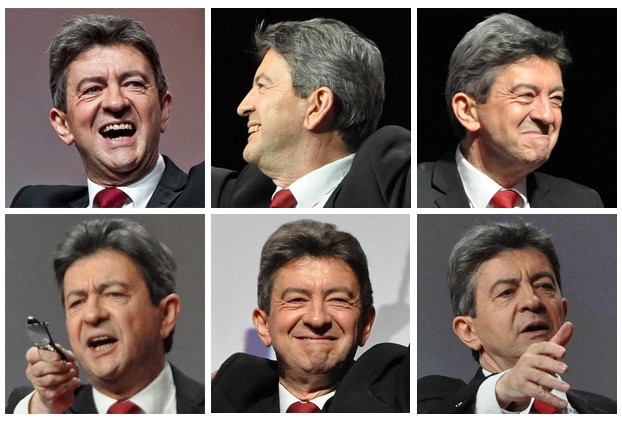 ALLAN ERWAN BERGER — Here is a text that turned during the 2015 parliamentary elections in France. Flushed by many sustained political activities, should the spokesman of the Left Front go to be reddened again during a conflict where there seemed to be nothing to gain but blows, or did he still have to bear witness? At the same time, we learned that this gentleman was planning to write, and this would perhaps be the only truly imperishable work of this author, a text on love. What remains today of this kind of discussion?Should Mélenchon run for parliament?Answer: NO!Can we not make a movement, in the Left Front, without wanting Mélenchon to inaugurate it or to be its emblem, its figurehead? Here is someone who was a candidate, who today attracts the interest and sympathy of the other parties of the European Left, and who is even a Member of the European Parliament. Let's not ask him to demote himself to the National Assembly, under the false pretext that being our hero, our demigod, he should open the way! Let others, who do not have these positions, go up there, and let Mélenchon work in peace, so that he finally writes his romance novel, which we will be curious to read, being well assured that he will know how to talk about it with happiness; whether he lectures on history, on the Commune, Rosa Luxemburg or Cincinnatus – Cincinnatus precisely who, having done the job, returned home and resumed his activities where they had left off.If he really has to move, while Mélenchon inspects our troops, he will be celebrated with noise. Let him go to Greece to visit the comrades, let him go to Germany to talk under Merkel's nose, let him show abroad that the France of the left is not a pile of jellyfish!Let him give heart and courage, since he does it so well, and we show him that he is not the only one rowing, or pedaling, while he is cheered by waving flags. The first mark of respect that can be given to him is to relieve him of the main burden – which is to serve as a spokesman and not a hero to do everything – and to seek, inspired by his actions, to assist him in his apostolate. The work must be shared.And then, what a bizarre and vaguely poisonous gift! Because finally, a clear victory for Mélenchon in Hénin-Beaumont or elsewhere would mean only one thing: that people will have voted for him personally. How do we know, then, if they would have voted so strongly for a Left Front represented by a less famous quidam? The courage is to mount the assault without our proud candidate, to carry us too the values that he has been able to highlight so well.Should Mélenchon run for parliament?Answer: YES!I extract this comment from the moderation zone, a comment provided by @adisl76, who had seemed, on Twitter, to hold a position opposite to mine, and who explains it here:"I don't fixate on Mélenchon. I just think he will be more useful if he ever decides to run for the legislative elections. In the end, it is he who decides. I would like to say simply that the fight against the far right also deserves symbols and that in the media game that we do not control at all, LE PEN has much more to lose than Mélenchon. And for that alone, it's worth it... What if he loses? Well, he will go back to coal like all of us because we are hard heads».That's it. As a result, I do not know what to think that is very peremptory, stopped fixed fist on the table. Sitting Bull, see below, thinks the opposite of the opposite, that is to say a bit like me, except that he would really not like to see the Méluche being beamed, while I had not thought of it.Finally, to get a clearer idea of the real issues (which we are not likely to find on europe1.fr etc.), we can refer to the last post of Mélenchon himself, where he says among other things that his candidacy will only be decided in agreement with the activists. As long as we don't ask him to come and save a situation...Translation on English by Claudio Buttinelli – RomaMélenchon dovrebbe candidarsi al parlamento?Per annullare l'iscrizione a questo elenco robertbibeau@hotmail.comQuesto articolo è disponibile sul webmagazine: http://www.les7duquebec.netSu: https://les7duquebec.net/archives/212345                                               18.2.2023 ALLAN ERWAN BERGER — Ecco un testo che si è trasformato durante le elezioni parlamentari del 2015 in Francia. Afflitto da molte attività politiche sostenute, il portavoce del Fronte di sinistra dovrebbe andare ad essere arrossato di nuovo durante un conflitto in cui sembrava non esserci nulla da guadagnare se non colpi, o doveva ancora testimoniare? Allo stesso tempo, abbiamo appreso che questo signore stava progettando di scrivere, e questa sarebbe forse l'unica opera veramente imperitura di questo autore, un testo sull'amore. Cosa rimane oggi di questo tipo di discussione?Mélenchon dovrebbe candidarsi al parlamento?Risposta: NO!Non possiamo fare un movimento, nel Fronte di Sinistra, senza volere che Mélenchon lo inauguri o ne sia l'emblema, la polena? Ecco qualcuno che era un candidato, che oggi attira l'interesse e la simpatia degli altri partiti della sinistra europea, e che è persino un membro del Parlamento europeo. Non chiediamogli di retrocedere all'Assemblea Nazionale, con il falso pretesto che essendo il nostro eroe, il nostro semidio, dovrebbe aprire la strada! Lasciate che gli altri, che non hanno queste posizioni, vadano lassù, e lasciate che Mélenchon lavori in pace, in modo che finalmente scriva il suo romanzo rosa, che saremo curiosi di leggere, essendo ben certi che saprà parlarne con felicità; sia che tenga lezioni di storia, sulla Comune, su Rosa Luxemburg o Cincinnatus – Cincinnatus precisamente che, dopo aver fatto il lavoro, è tornato a casa e ha ripreso le sue attività da dove si erano interrotte.Se proprio deve muoversi, mentre Mélenchon ispeziona le nostre truppe, sarà festeggiato con rumore. Lasciatelo andare in Grecia a visitare i compagni, lasciatelo andare in Germania a parlare sotto il naso della Merkel, che dimostri all'estero che la Francia della sinistra non è un mucchio di meduse!Lascia che dia cuore e coraggio, visto che lo fa così bene, e gli dimostriamo che non è l'unico a remare, o pedalare, mentre è acclamato sventolando bandiere. Il primo segno di rispetto che gli si può dare è quello di sollevarlo dal peso principale – che è quello di fungere da portavoce e non da eroe per fare tutto – e di cercare, ispirato dalle sue azioni, di assisterlo nel suo apostolato. Il lavoro deve essere condiviso.E poi, che regalo bizzarro e vagamente velenoso! Perché alla fine, una vittoria netta di Mélenchon a Hénin-Beaumont o altrove significherebbe solo una cosa: che la gente abbia votato per lui personalmente. Come facciamo a sapere, allora, se avrebbero votato così fortemente per un Fronte di Sinistra rappresentato da un quidam meno famoso? Il coraggio è quello di montare l'assalto senza il nostro orgoglioso candidato, di portare anche noi i valori che ha saputo mettere in luce così bene.Mélenchon dovrebbe candidarsi al parlamento?Risposta: SI!Estraggo questo commento dalla zona di moderazione, un commento fornito da @adisl76, che sembrava, su Twitter, avere una posizione opposta alla mia, e che lo spiega qui:"Non mi fisso su Mélenchon. Penso solo che sarà più utile se mai deciderà di candidarsi alle elezioni legislative. Alla fine, è lui che decide. Vorrei dire semplicemente che la lotta contro l'estrema destra merita anche simboli e che nel gioco mediatico che non controlliamo affatto, LE PEN ha molto più da perdere di Mélenchon. E solo per questo, ne vale la pena... E se perde? Bene, tornerà al carbone come tutti noi perché siamo teste dure. »Questo è tutto. Di conseguenza, non so cosa pensare che sia molto perentorio, fermato pugno fisso sul tavolo. Toro Seduto, vedi sotto, pensa il contrario del contrario, cioè un po' come me, solo che non vorrebbe davvero vedere il Méluche essere raggiato, mentre io non ci avevo pensato.Infine, per avere un'idea più chiara dei problemi reali (che probabilmente non troveremo su europe1.fr ecc.), possiamo fare riferimento all'ultimo post dello stesso Mélenchon, dove dice tra l'altro che la sua candidatura sarà decisa solo in accordo con gli attivisti. Finché non gli chiediamo di venire a salvare una situazione...Traduzione in italiano di Claudio Buttinelli – Roma¿Debería Mélenchon postularse para el parlamento?Para darse de baja de esta lista robertbibeau@hotmail.com                                             18.2.2023Este artículo está disponible en la revista web: http://www.les7duquebec.netEn: https://les7duquebec.net/archives/212345ALLAN ERWAN BERGER — Aquí hay un texto que cambió durante las elecciones parlamentarias de 2015 en Francia. Enrojecido por muchas actividades políticas sostenidas, ¿debería el portavoz del Frente de Izquierda volver a enrojecerse durante un conflicto en el que parecía no haber nada que ganar más que golpes, o todavía tenía que dar testimonio? Al mismo tiempo, nos enteramos de que este caballero planeaba escribir, y esta sería quizás la única obra verdaderamente imperecedera de este autor, un texto sobre el amor. ¿Qué queda hoy de este tipo de discusión?¿Debería Mélenchon postularse para el parlamento?Respuesta: ¡NO!¿No podemos hacer un movimiento, en el Frente de Izquierda, sin querer que Mélenchon lo inaugure o que sea su emblema, su mascarón de proa? Aquí hay alguien que fue candidato, que hoy atrae el interés y la simpatía de los otros partidos de la Izquierda Europea, y que incluso es diputado al Parlamento Europeo. ¡No le pidamos que se degrade a la Asamblea Nacional, bajo el falso pretexto de que siendo nuestro héroe, nuestro semidiós, debería abrir el camino! Que otros, que no tienen estas posiciones, suban allí, y dejen que Mélenchon trabaje en paz, para que finalmente escriba su novela romántica, que tendremos curiosidad de leer, estando bien seguros de que sabrá hablar de ella con felicidad; ya sea que dé conferencias sobre historia, sobre la Comuna, Rosa Luxemburgo o Cincinnato, Cincinnatus precisamente quien, habiendo hecho el trabajo, regresó a casa y reanudó sus actividades donde lo habían dejado.Si realmente tiene que moverse, mientras Mélenchon inspecciona nuestras tropas, será celebrado con ruido. ¡Que vaya a Grecia a visitar a los camaradas, que vaya a Alemania a hablar ante las narices de Merkel, que demuestre en el extranjero que la Francia de la izquierda no es un montón de medusas!Que dé corazón y coraje, ya que lo hace tan bien, y le mostramos que no es el único que rema, o pedalea, mientras se le anima ondeando banderas. La primera señal de respeto que se le puede dar es liberarlo de la carga principal, que es servir como portavoz y no como héroe para hacer todo, y buscar, inspirado por sus acciones, ayudarlo en su apostolado. El trabajo debe ser compartido.Y luego, ¡qué regalo tan extraño y vagamente venenoso! Porque finalmente, una victoria clara para Mélenchon en Hénin-Beaumont o en cualquier otro lugar significaría solo una cosa: que la gente haya votado por él personalmente. ¿Cómo sabemos, entonces, si habrían votado tan fuertemente por un Frente de Izquierda representado por un quidam menos famoso? El coraje es montar el asalto sin nuestro orgulloso candidato, para llevarnos también los valores que ha sabido resaltar tan bien.¿Debería Mélenchon postularse para el parlamento?Respuesta: ¡SÍ!Extraigo este comentario de la zona de moderación, un comentario proporcionado por @adisl76, que había parecido, en Twitter, mantener una posición opuesta a la mía, y que lo explica aquí:"No me obsesiono con Mélenchon. Simplemente creo que será más útil si alguna vez decide presentarse a las elecciones legislativas. Al final, es él quien decide. Me gustaría decir simplemente que la lucha contra la extrema derecha también merece símbolos y que en el juego mediático que no controlamos en absoluto, LE PEN tiene mucho más que perder que Mélenchon. Y solo por eso, vale la pena... ¿Y si pierde? Bueno, volverá al carbón como todos nosotros porque somos testarudos. »Eso es todo. Como resultado, no sé qué pensar que es muy perentorio, se detuvo el puño fijo sobre la mesa. Toro Sentado, ver abajo, piensa lo contrario de lo contrario, es decir, un poco como yo, excepto que realmente no le gustaría ver al Méluche siendo radiante, mientras que yo no lo había pensado.Finalmente, para tener una idea más clara de los problemas reales (que no es probable que encontremos en europe1.fr etc.), podemos referirnos al último post del propio Mélenchon, donde dice entre otras cosas que su candidatura solo se decidirá de acuerdo con los activistas. Mientras no le pidamos que venga y salve una situación ...Traduccion en espanol por Claudio Buttinelli – Roma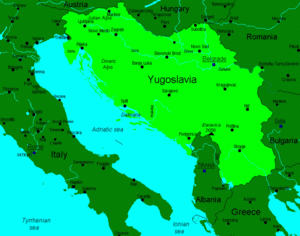 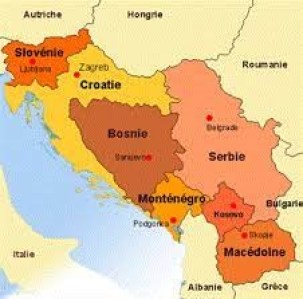 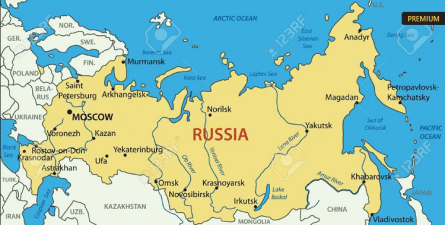 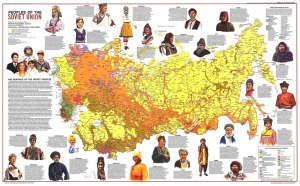 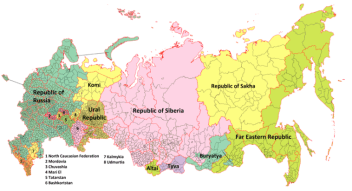 